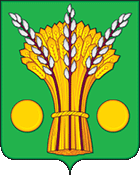 СОВЕТ НАРОДНЫХ ДЕПУТАТОВТАЛОВСКОГО СЕЛЬСКОГО ПОСЕЛЕНИЯКАНТЕМИРОВСКОГО МУНИЦИПАЛЬНОГО РАЙОНАВОРОНЕЖСКОЙ ОБЛАСТИРЕШЕНИЕ№ 89    от 05 сентября 2022 годас. ТалыОб утверждении изменений Генерального плана Таловского сельского поселения Кантемировского муниципального района Воронежской областиВ соответствии с Градостроительным кодексом Российской Федерации, Федеральным законом от 06.10.2003 г. № 131-ФЗ «Об общих принципах организации местного самоуправления в Российской Федерации», Уставом Таловского сельского поселения Совет народных депутатов Таловского сельского поселения Кантемировского муниципального района Воронежской областиРЕШИЛ:         1. Утвердить изменения Генерального плана Таловского сельского поселения Кантемировского муниципального района Воронежской области, утвержденного решением Совета народных депутатов Таловского сельского поселения от 12.07.2012 № 77 согласно приложениям:Приложение 1. Положение о территориальном планировании Таловского сельского поселения Кантемировского муниципального района Воронежской области;Приложение 2. Сведения о границах населенных пунктов                        села Чехуровка, села Бугаевка. Графическое описание местоположения границ населенных пунктов, перечень координат характерных точек границ населенных пунктов;Приложение 3. Сведения о границах населенного пункта                           села Талы. Графическое описание местоположения границ населенного пункта, перечень координат характерных точек границ населенного пункта (откорректировано по сведениям, содержащимся в ЕГРН);Приложение 4. Карта границ населенных пунктов, входящих в состав поселения;Приложение 5. Карта функциональных зон территории поселения;Приложение 6. Карта планируемого размещения объектов капитального строительства местного значения;Приложение 7. Карта развития инженерной и транспортной инфраструктуры;2. Обнародовать настоящее решение после его государственной регистрации.3. Настоящее решение вступает в силу после его обнародования.Глава Таловского сельского поселения                                       А.А.КовалёвПриложение №1к решению Совета народных депутатовТаловского сельского поселения12.07.2012 № 77(в ред. реш. СНД от 15.11.2019 № 206от __.__.20__ № ___)ГЕНЕРАЛЬНЫЙ ПЛАН ТАЛОВСКОГО СЕЛЬСКОГО ПОСЕЛЕНИЯКАНТЕМИРОВСКОГО МУНИЦИПАЛЬНОГО РАЙОНАВОРОНЕЖСКОЙ ОБЛАСТИ(С ИЗМЕНЕНИЯМИ)ТОМ IПОЛОЖЕНИЕ О ТЕРРИТОРИАЛЬНОМ ПЛАНИРОВАНИИ ТАЛОВСКОГО СЕЛЬСКОГО ПОСЕЛЕНИЯ КАНТЕМИРОВСКОГО МУНИЦИПАЛЬНОГО РАЙОНА ВОРОНЕЖСКОЙ ОБЛАСТИ2022 годОГЛАВЛЕНИЕСОСТАВ ГЕНЕРАЛЬНОГО ПЛАНАТАЛОВСКОГО СЕЛЬСКОГО ПОСЕЛЕНИЯКАНТЕМИРОВСКОГО МУНИЦИПАЛЬНОГО РАЙОНАВОРОНЕЖСКОЙ ОБЛАСТИЦЕЛИ И ЗАДАЧИ ТЕРРИТОРИАЛЬНОГО ПЛАНИРОВАНИЯГенеральный план Таловского сельского поселения Кантемировского муниципального района Воронежской области (далее Генеральный план) утвержден решением Совета народных депутатов Таловского сельского поселения от 27.11.2012 г. № 77 (в ред. решения СНД от 15.11.2019 г. №206).Внесение изменений в Генеральный план выполнено БУВО «Нормативно-проектный центр на основании постановления администрации Таловского сельского поселения от 28.02.2022 № 3, в соответствии с требованиями Градостроительного кодекса Российской Федерации к составу, содержанию указанного документа территориального планирования, а также цифровому описанию местоположения границ населенных пунктов.В Генеральном плане Таловского сельского поселения определены следующие сроки реализации проектных решений: Исходный год – 2009 г.Внесение изменений – 2022 г.Расчетный срок – 2029 г. Актуализация Генерального плана проведена в 2022 году. Расчетный срок генерального плана – 2029 год. Генеральный план Таловского сельского поселения – основной документ территориального планирования муниципального образования, нацеленный на определение назначения территорий, исходя из совокупности социальных, экономических, экологических и иных факторов, в целях обеспечения устойчивого развития территории муниципального образования, развития инженерной, транспортной и социальной инфраструктур, обеспечения учета интересов граждан и их объединений, Российской Федерации, Воронежской области и Кантемировского муниципального района.Целью данного проекта является разработка принципиальных предложений по планировочной организации территории Таловского сельского поселения, упорядочение всех внешних и внутренних функциональных связей, уточнение границ и направлений перспективного территориального развития.Цели территориального планирования для Таловского сельского поселения:обеспечение прогресса в развитии основных секторов экономики;повышение инвестиционной привлекательности территории поселения;повышение уровня жизни и условий проживания населения;развитие инженерной, транспортной и социальной инфраструктур поселения;обеспечение учета интересов граждан и их объединений, Российской Федерации, Воронежской области, Кантемировского муниципального района, Таловского сельского поселения;формирование первичной информационной базы для осуществления градостроительной деятельности и реализации полномочий органов местного самоуправления в направлении дальнейшего развития территории сельского поселения.Задачами территориального планирования для Таловского сельского поселения являются:создание условий для устойчивого развития территории сельского поселения;определение назначений территорий сельского поселения исходя из совокупности социальных, экономических, экологических и других факторов;развитие социальной инфраструктуры путем упорядочения и дальнейшего строительства сети новых объектов здравоохранения, образования, культуры и спорта;восстановление инновационного агропроизводственного и промышленного комплекса сельского поселения, как одной из главных точек роста экономики сельского поселения;освоение для целей жилищного строительства новых территорий, проведение реконструктивных мероприятий в существующей застройке;модернизация существующей транспортной инфраструктуры;реконструкция и модернизация существующей инженерной инфраструктуры;реализация мероприятий по привлечению квалифицированных специалистов;сохранение окружающей среды.Цели, задачи и мероприятия территориального планирования Генерального плана Таловского сельского поселения разработаны на основе Стратегии социально- экономического развития Воронежской области, государственных программ Воронежской области, инвестиционных проектов и ведомственных целевых программ.Генеральный план сельского поселения увязывает запланированные государственные, региональные и муниципальные капитальные инвестиции. Он включает определение конкретных объектов, строительство которых в долгосрочном периоде необходимо для государственных и муниципальных нужд, связанных с осуществлением органами государственной власти и органами местного самоуправления полномочий в соответствующих сферах управлении, в целях взаимно согласованного решения задач социально-экономического развития, определенных в долгосрочных отраслевых, региональных и муниципальных стратегиях развития.В свою очередь, целевыми программами, приобретающими значение планов реализации вышеуказанных документов, должна обеспечиваться увязка мероприятий по созданию объектов капитального строительства федерального, регионального и местного значения в прогнозируемом периоде с учетом целей и сроков их строительства, а также ограничений по финансовым ресурсам.Показатели развития муниципального образования, заложенные в проекте, являются результатом исследований и обобщением прогнозов, предложений и намерений органов государственной власти Воронежской области, различных структурных подразделений администрации района, иных организаций.При подготовке проекта Генерального плана использовались отчетные и аналитические материалы территориального органа Федеральной службы государственной статистики по Воронежской области, фондовые материалы отдельных органов государственного управления Воронежской области, администрации муниципального образования и прочих организаций.Работы над Генеральным планом Таловского сельского поселения выполнялись с учетом решений ранее разработанной Схемы территориального планирования Воронежской области, утвержденной Постановлением Правительства Воронежской области от 05.03.2009 № 158 (в действующей редакции).Также в генеральном плане учтены положения схемы территориального планирования Кантемировского муниципального района, утвержденной решением СНД Кантемировского муниципального района от 14.11.2012 № 60, однако в настоящий момент данная схема требует актуализации.Генеральный план разработан в соответствии с Конституцией Российской Федерации, Градостроительным кодексом Российской Федерации, Земельным кодексом Российской Федерации, Лесным кодексом Российской Федерации, Водным кодексом Российской Федерации, Федеральным законом «Об общих принципах организации местного самоуправления в Российской Федерации», иными федеральными законами и нормативными правовыми актами Российской Федерации, законами и иными нормативными правовыми актами Воронежской области, Уставом Таловского сельского поселения.ПЕРЕЧЕНЬ МЕРОПРИЯТИЙ ПО ТЕРРИТОРИАЛЬНОМУ ПЛАНИРОВАНИЮ И УКАЗАНИЯ НА ПОСЛЕДОВАТЕЛЬНОСТЬ ИХ ВЫПОЛНЕНИЯНастоящий раздел содержит проектные решения задач территориального планирования Таловского сельского поселения – перечень мероприятий по территориальному планированию и этапы их реализации.Мероприятия по территориальному планированию направлены, в том числе, на создание, развитие территорий и объектов капитального строительства местного значения для реализации полномочий органа местного самоуправления Таловского сельского поселения.Вопросы местного значения поселения установлены статьей 14 Федерального закона от 06.10.2003 № 131-ФЗ «Об общих принципах организации местного самоуправления в Российской Федерации» и Уставом муниципального образования. Кроме того, статьей 14.1. этого же закона определены права органов местного самоуправления поселения на решение вопросов, не отнесенных к вопросам местного значения поселения. Значительная часть вопросов местного значения поселения решается в тесной связи с планированием развития территории. Перечень основных факторов риска возникновения чрезвычайных ситуаций природного и техногенного характера, а также о возможных направлениях снижения рисков в использовании территорий, приведены в том II – «Материалы по обоснованию генерального плана Таловского сельского поселения Кантемировского муниципального района Воронежской области». В разделе предложений по территориальному планированию рассмотрены вопросы, касающиеся обеспечения первичных мер пожарной безопасности в границах населенных пунктов поселения.При разработке Генерального плана Таловского сельского поселения учтено размещение объектов федерального, регионального и районного значения.Основные объекты федерального значения:- Земли лесного фонда.- Магистральный газопровод «Петровск-Новопсков»;- Магистральный газопровод «Уренгой-Новопсков»;- Водные объекты общего пользования - пруды и водотоки;- Объекты археологического наследия.Основные объекты регионального значения:- Транспортная инфраструктура:- 20 ОП РЗ К В11-0	«Богучар-Кантемировка»;- 20 ОП РЗ Н 23-12	«Богучар-Кантемировка»-с. Бугаевка 2-я»;- 20 ОП РЗ Н 27-12	«Богучар-Кантемировка»-с. Талы»- Инженерная инфраструктура:- ЛЭП 35кВ;-ПС 35/10 кВ «Талы»;- Объекты культурного наследия регионального значения.Основные объекты капитального строительства районного значения:- Инженерная инфраструктура: газопроводные сети высокого давления, ЛЭП 10кВ;- Здания школ, детских садов, ФАПов и др.Учет интересов Российской Федерации, Воронежской области, Кантемировского муниципального района, сопредельных муниципальных образований в составе Генерального плана Таловского сельского поселения, осуществляется следующими мероприятиями территориального планирования:реализацией основных решений документов территориального планирования Российской Федерации, государственных программ Российской Федерации и иных документов программного характера в области развития территорий, установления и соблюдения режима ограничений на использование территорий в пределах полномочий поселения; реализацией основных решений документов территориального планирования Воронежской области, государственных программ Воронежской области и иных документов программного характера в области развития территорий, установления и соблюдения режима ограничений на использование территорий в пределах полномочий поселения; реализацией целевых программ и иных документов программного характера в области развития территорий в пределах полномочий поселения; учетом интересов сопредельных муниципальных образований, отраженных в соответствующих документах территориального планирования, и ограничений на использование территорий, распространяющихся на территорию Таловского сельского поселения.Предложения по оптимизации административно-территориального устройства Таловского сельского поселения и переводу земельных участков из одной категории в другую.В составе настоящего Генерального плана подготовлено приложение к Тому I «Сведения о границах населенных пунктов: села Чехуровка, села Бугаевка» (графическое описание местоположения границ населенного пункта, перечень координат характерных точек границ населенных пунктов).В рамках настоящего проекта генерального плана проведены работы по установлению границ населенных пунктов с. Бугаевка, с. Чехуровка. В отношении населенного пункта с. Талы проведена корректировка координатного описания в целях приведения к сведениям ЕГРН.Общая площадь земель в границах населенных пунктов на территории Таловского сельского поселения составит 785,993 га, в том числе: село Талы —609,868 га;село Бугаевка — 96,566 га;село Чехуровка – 79,559 га.Перечень мероприятий по территориальному планированию в части административно-территориального устройства и этапы их реализацииМероприятия по совершенствованию и развитию функционального зонирования.Согласно ст. 23 ГрК РФ на картах, содержащихся в генеральных планах, отображаются границы функциональных зон с параметрами планируемого развития таких зон. Одним из основных инструментов регулирования градостроительной деятельности является функциональное зонирование территории, которое определяет условия ее использования. Предложения по функциональному использованию территории разработаны с учетом сложившейся и перспективной планировочной структуры сельского поселения, планировочных ограничений, требований Градостроительного кодекса РФ.В Генеральном плане выделены следующие виды функциональных зон: Перечень мероприятий по совершенствованию и развитию функционального зонированияМероприятия по обеспечению сохранности воинских захоронений на территории Таловского сельского поселенияСогласно ст. 6 Закона РФ от 14.01.1993 № 4292-1 «Об увековечении памяти погибших при защите Отечества» сохранность воинских захоронений обеспечивается органами местного самоуправления.На территории поселения располагаются воинские захоронения:Воинские захороненияВ целях обеспечения сохранности воинских захоронений в местах, где они расположены, органами местного самоуправления устанавливаются охранные зоны и зоны охраняемого природного ландшафта в порядке, определяемом законодательством Российской Федерации.Выявленные воинские захоронения до решения вопроса о принятии их на государственный учет подлежат охране в соответствии с требованиями Закона РФ № 4292-1.Проекты планировки, застройки и реконструкции городов и других населенных пунктов, строительных объектов разрабатываются с учетом необходимости обеспечения сохранности воинских захоронений.Строительные, земляные, дорожные и другие работы, в результате которых могут быть повреждены воинские захоронения, проводятся только после согласования с органами местного самоуправления.Предприятия, организации, учреждения и граждане несут ответственность за сохранность воинских захоронений, находящихся на землях, предоставленных им в пользование. В случае обнаружения захоронений на предоставленных им землях они обязаны сообщить об этом в органы местного самоуправления.Перечень мероприятий по обеспечению сохранности воинских захоронений на территории Таловского сельского поселенияМероприятия по размещению на территории Таловского сельского поселения объектов капитального строительства местного значенияМероприятия по обеспечению территории Таловского сельского поселения объектами инженерной инфраструктурыМероприятия по обеспечению территории Таловского сельского поселения объектами транспортной инфраструктурыМероприятия по обеспечению территории Таловского сельского поселения объектами жилищного строительстваМероприятия по обеспечению территории Таловского сельского поселения объектами массового отдыха жителей поселения, благоустройства и озелененияМероприятия по обеспечению территории сельского поселения объектами специального назначения - местами накопления ТКО.Мероприятия по предотвращению чрезвычайных ситуаций природного и техногенного характераВыполнение мероприятий по защите населения от опасностей, поражающих факторов современных средств поражения и опасностей ЧС природного и техногенного характера, а также вторичных поражающих факторов, которые могут возникнуть при разрушении потенциально опасных объектов, достигается:проведением противоэпидемических, санитарно-гигиенических и пожарно-профилактических мероприятий, уменьшающих опасность возникновения и распространения инфекционных заболеваний и пожаров;проведением аварийно-спасательных и других неотложных работ;комплектование первичных средств пожаротушения, применяемых до прибытия пожарного расчета.Более подробно данные вопросы рассмотрены в разделе 4 «Перечень основных факторов риска возникновения чрезвычайных ситуаций природного и техногенного характера» Тома II настоящего генерального плана.Решение вопросов по организации и проведению мероприятий по гражданской обороне и защите населения сельского поселения возлагается на Главу поселения. Мероприятия по охране окружающей среды3. УТВЕРЖДЕНИЕ И СОГЛАСОВАНИЕ ГЕНЕРАЛЬНОГО ПЛАНА ПОСЕЛЕНИЯ.1. Генеральный план поселения, в том числе внесение изменений в такие планы, утверждаются соответственно представительным органом местного самоуправления поселения.2. Решение о подготовке проекта генерального плана, а также решения о подготовке предложений о внесении в генеральный план изменений принимаются соответственно главой местной администрации поселения.3. Подготовка проекта генерального плана осуществляется в соответствии с требованиями статьи 9 Градостроительного кодекса Российской Федерации и с учетом региональных и (или) местных нормативов градостроительного проектирования, результатов публичных слушаний или общественных обсуждений по проекту генерального плана, а также с учетом предложений заинтересованных лиц.4. Заинтересованные лица вправе представить свои предложения по проекту генерального плана.5. Проект генерального плана подлежит обязательному рассмотрению на публичных слушаниях или общественных обсуждениях, проводимых в соответствии со статьей 28 Градостроительного кодекса Российской Федерации.6. Протоколы публичных слушаний или общественных обсуждений по проекту генерального плана, заключение о результатах таких публичных слушаний являются обязательным приложением к проекту генерального плана, направляемому главой местной администрации поселения соответственно в представительный орган местного самоуправления поселения.7. Представительный орган местного самоуправления поселения с учетом протоколов публичных слушаний или общественных обсуждений по проекту генерального плана и заключения о результатах таких публичных слушаний принимают решение об утверждении генерального плана или об отклонении проекта генерального плана и о направлении его соответственно главе местной администрации поселения на доработку в соответствии с указанными протоколами и заключением.8. Правообладатели земельных участков и объектов капитального строительства, если их права и законные интересы нарушаются или могут быть нарушены в результате утверждения генерального плана, вправе оспорить генеральный план в судебном порядке.9. Органы государственной власти Российской Федерации, органы государственной власти субъектов Российской Федерации, органы местного самоуправления, заинтересованные физические и юридические лица вправе обращаться к главе местной администрации поселения с предложениями о внесении изменений в генеральный план.10. Внесение изменений в генеральный план осуществляется в соответствии со статьями 9 и 25 Градостроительного кодекса Российской Федерации.11. Внесение в генеральный план изменений, предусматривающих изменение границ населенных пунктов в целях жилищного строительства или определения зон рекреационного назначения, осуществляется без проведения общественных обсуждений или публичных слушаний.Особенности согласования проекта генерального плана поселения приведены в ст. 25 Градостроительного кодекса Российской Федерации.Приложение №2к решению Совета народных депутатовТаловского сельского поселенияот 12.07.2012 № 77(в ред. реш. СНД от 15.11.2019 № 206от __.__.20__ № ___)СВЕДЕНИЯ О ГРАНИЦАХ НАСЕЛЕННЫХ ПУНКТОВСЕЛА БУГАЕВКА, СЕЛА ЧЕХУРОВКАГРАФИЧЕСКОЕ ОПИСАНИЕ МЕСТОПОЛОЖЕНИЯ ГРАНИЦНАСЕЛЕННЫХ ПУНКТОВ, ПЕРЕЧЕНЬ КООРДИНАТ ХАРАКТЕРНЫХТОЧЕК ГРАНИЦ НАСЕЛЕННЫХ ПУНКТОВ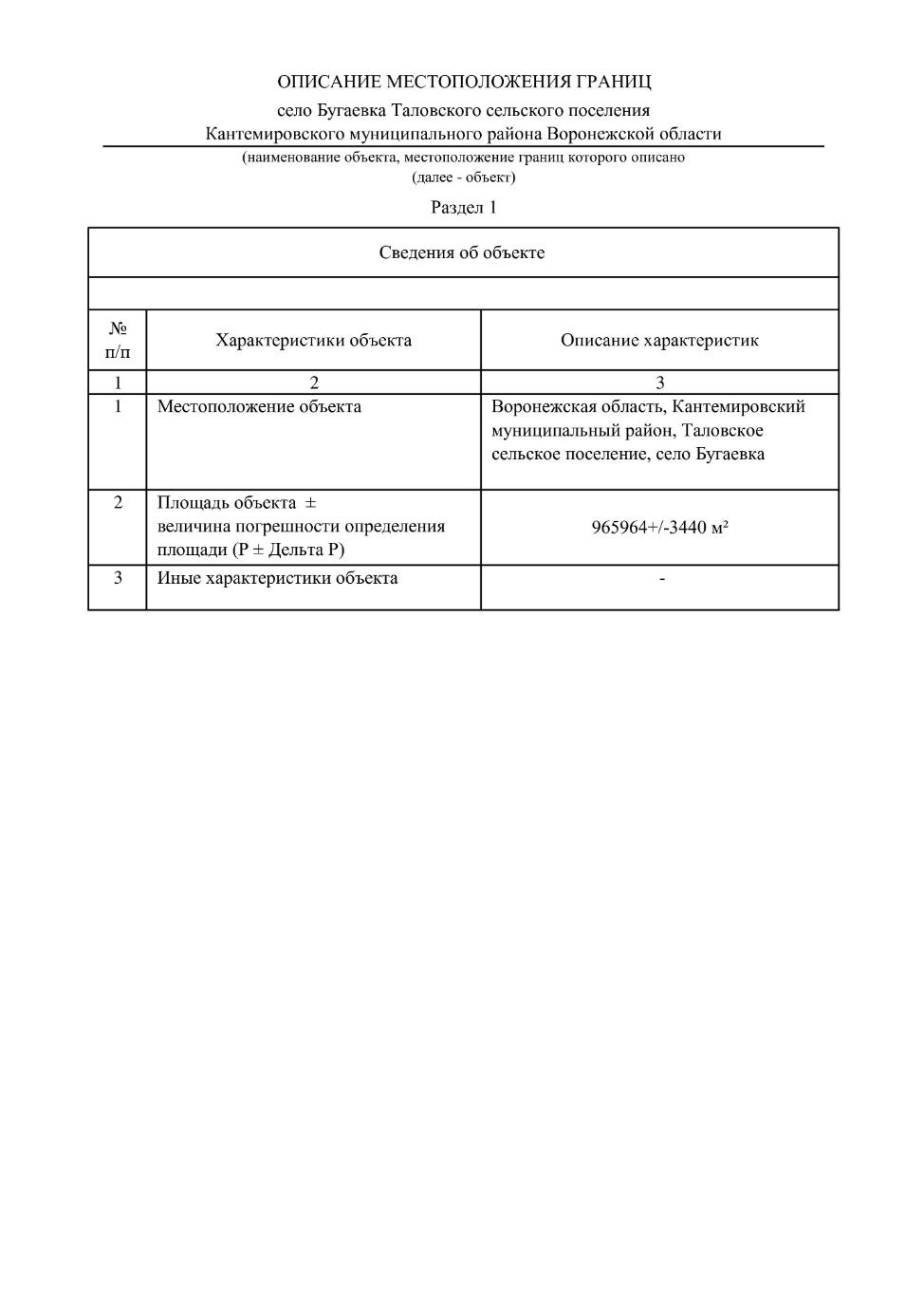 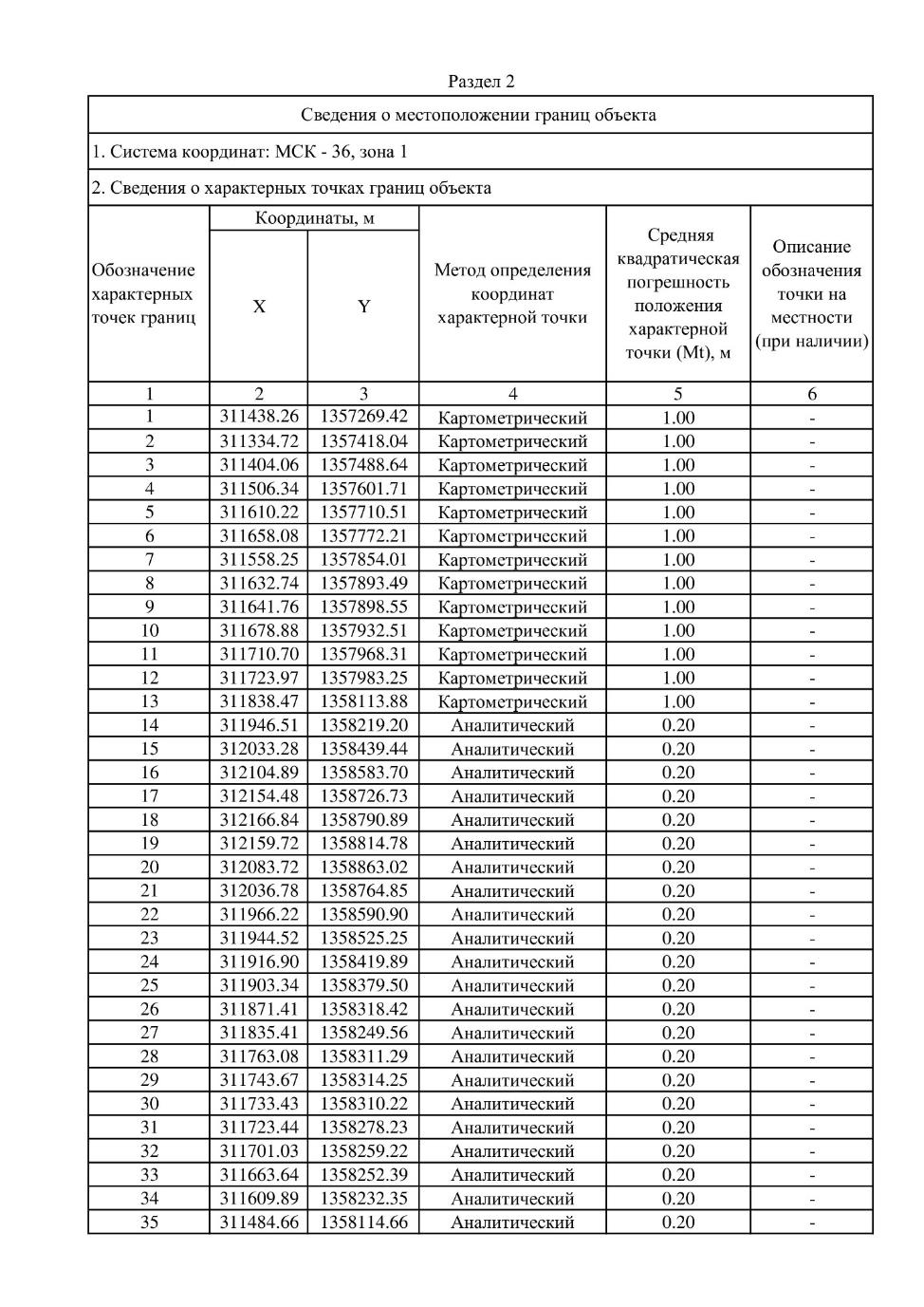 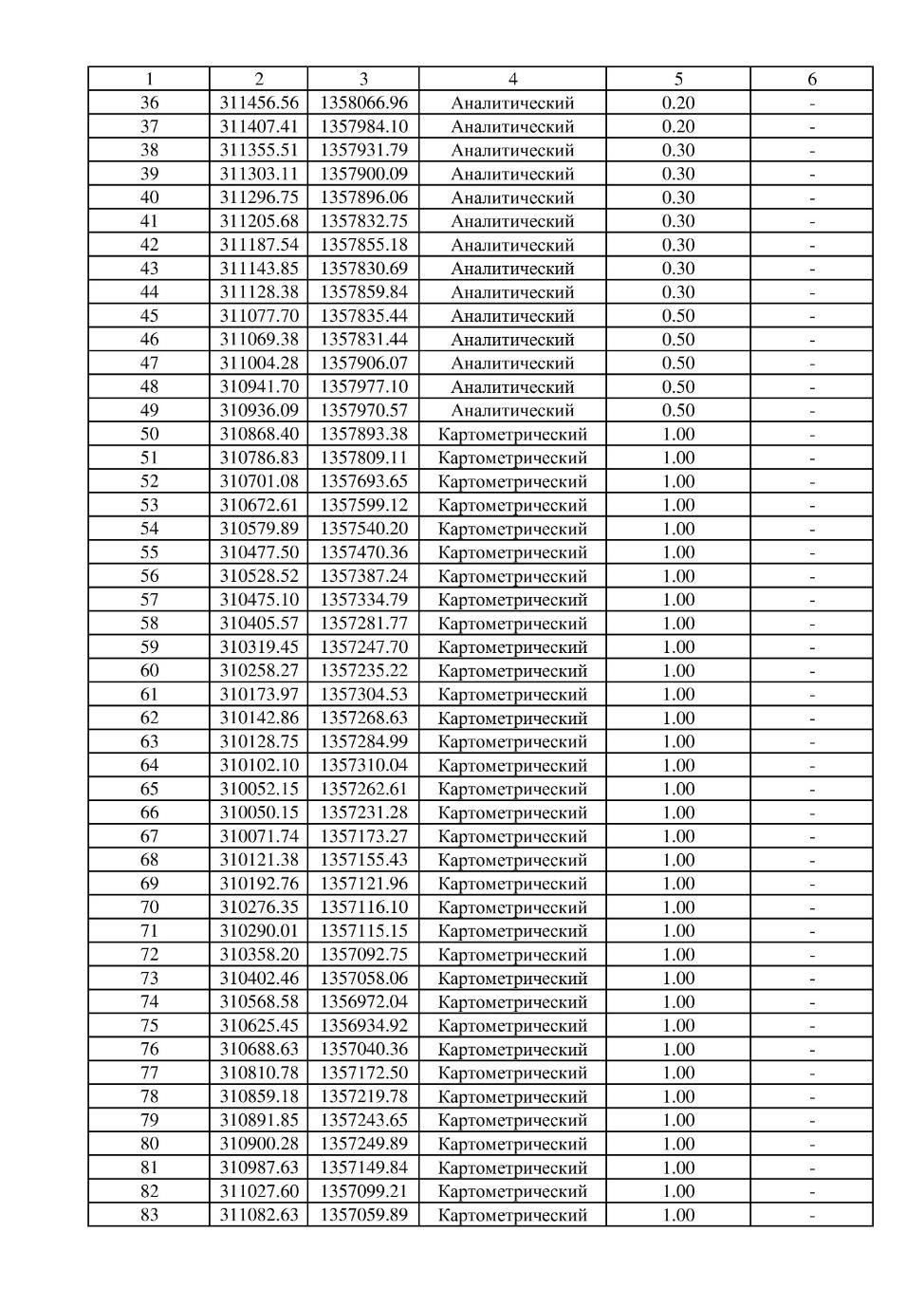 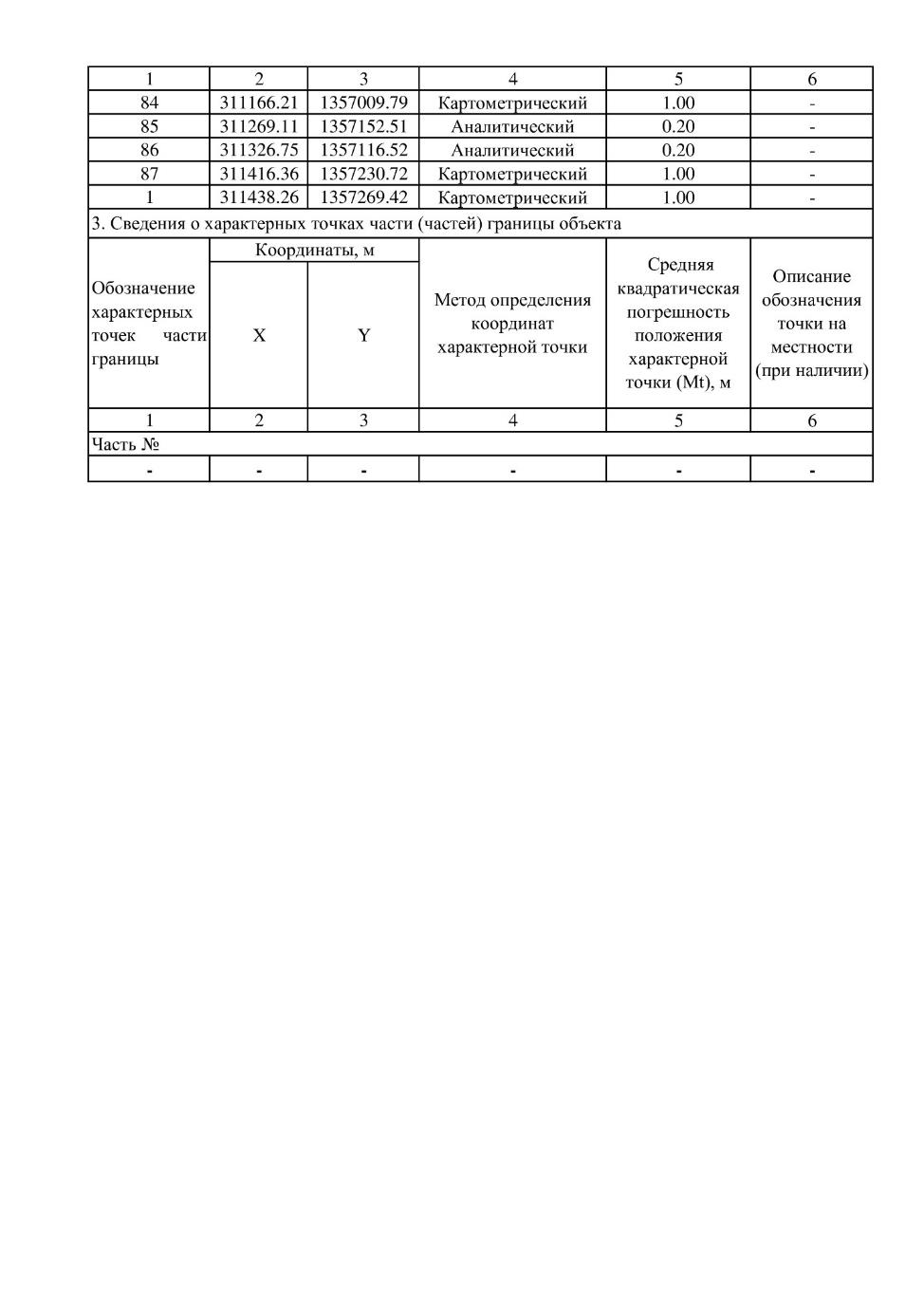 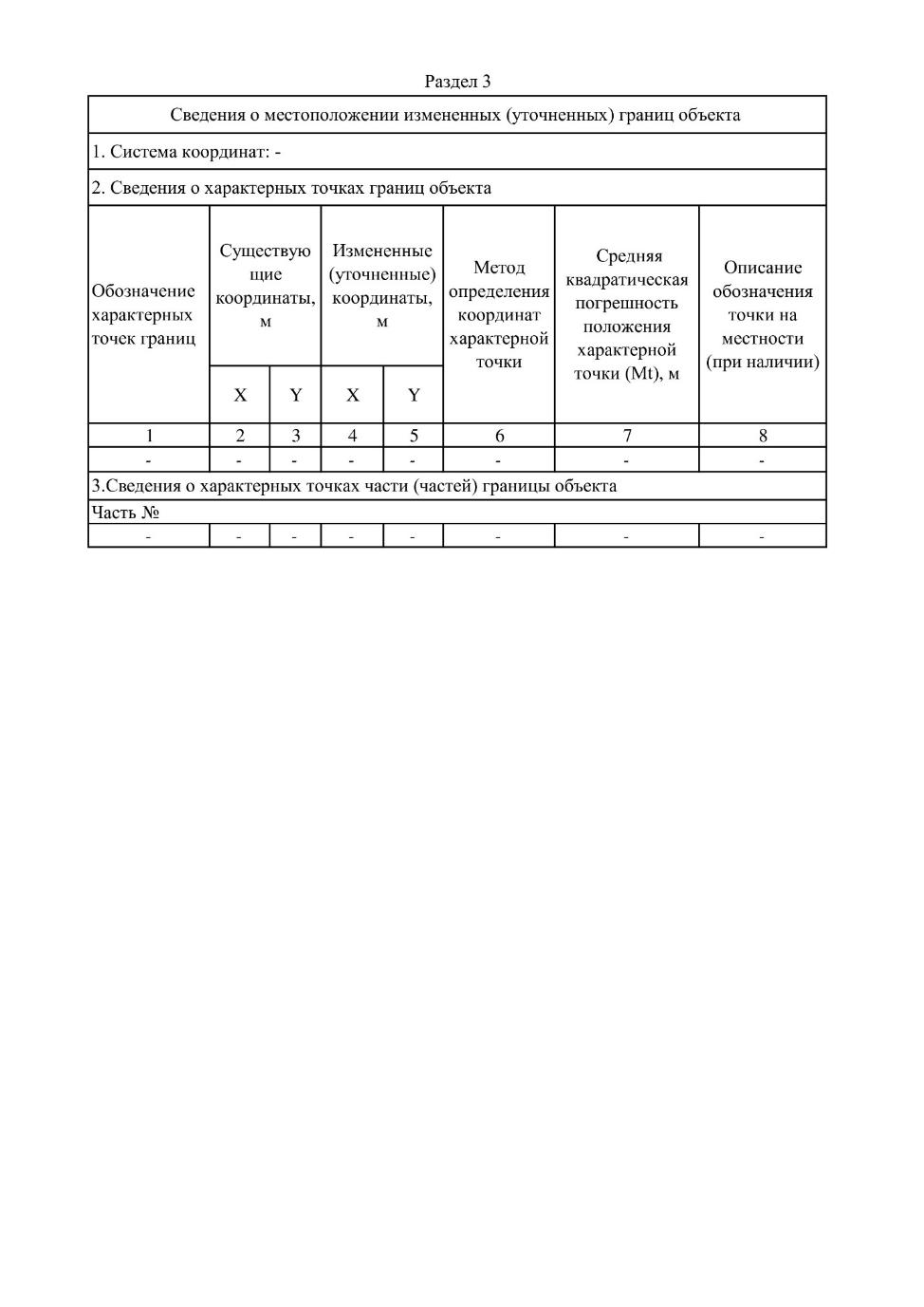 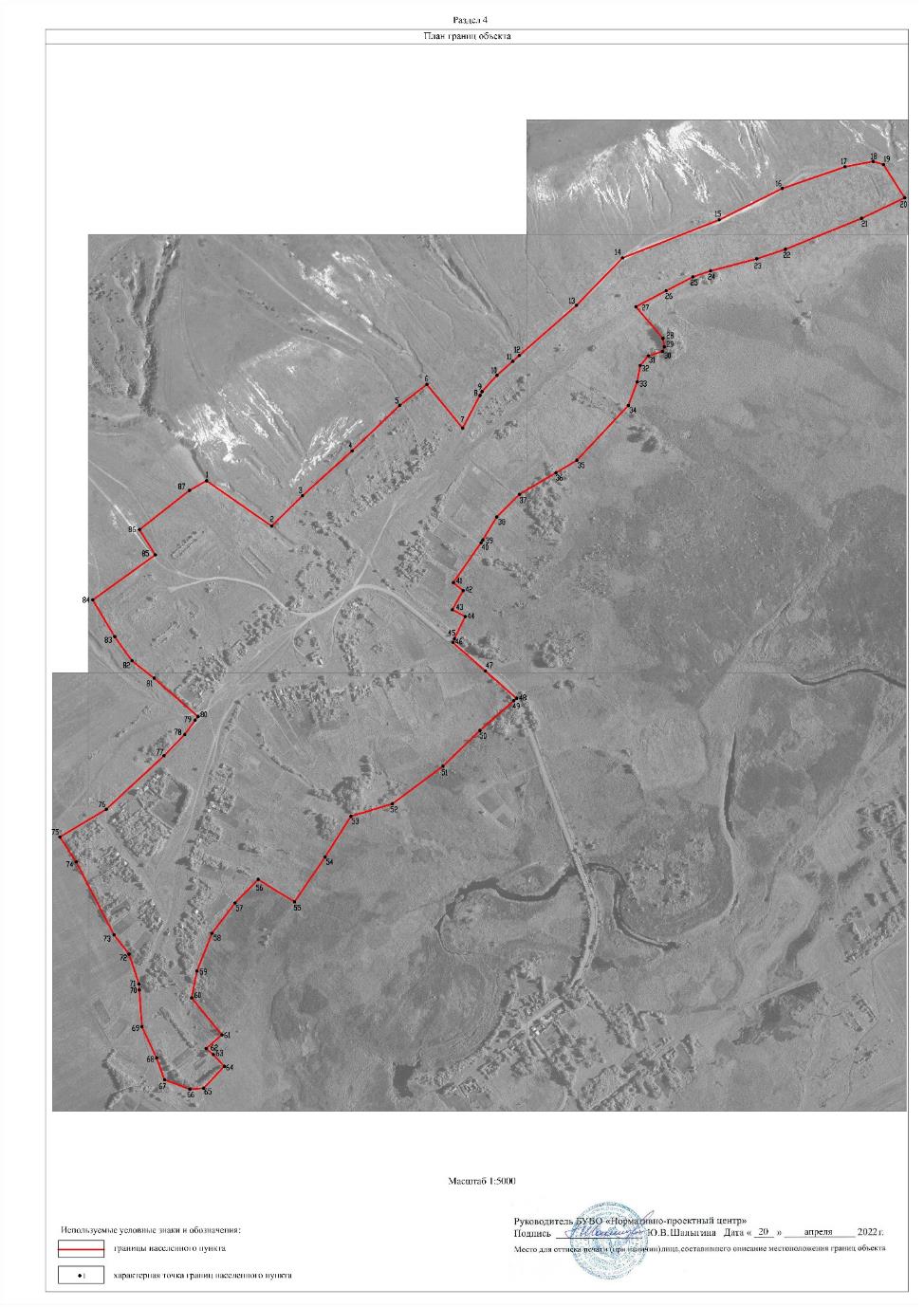 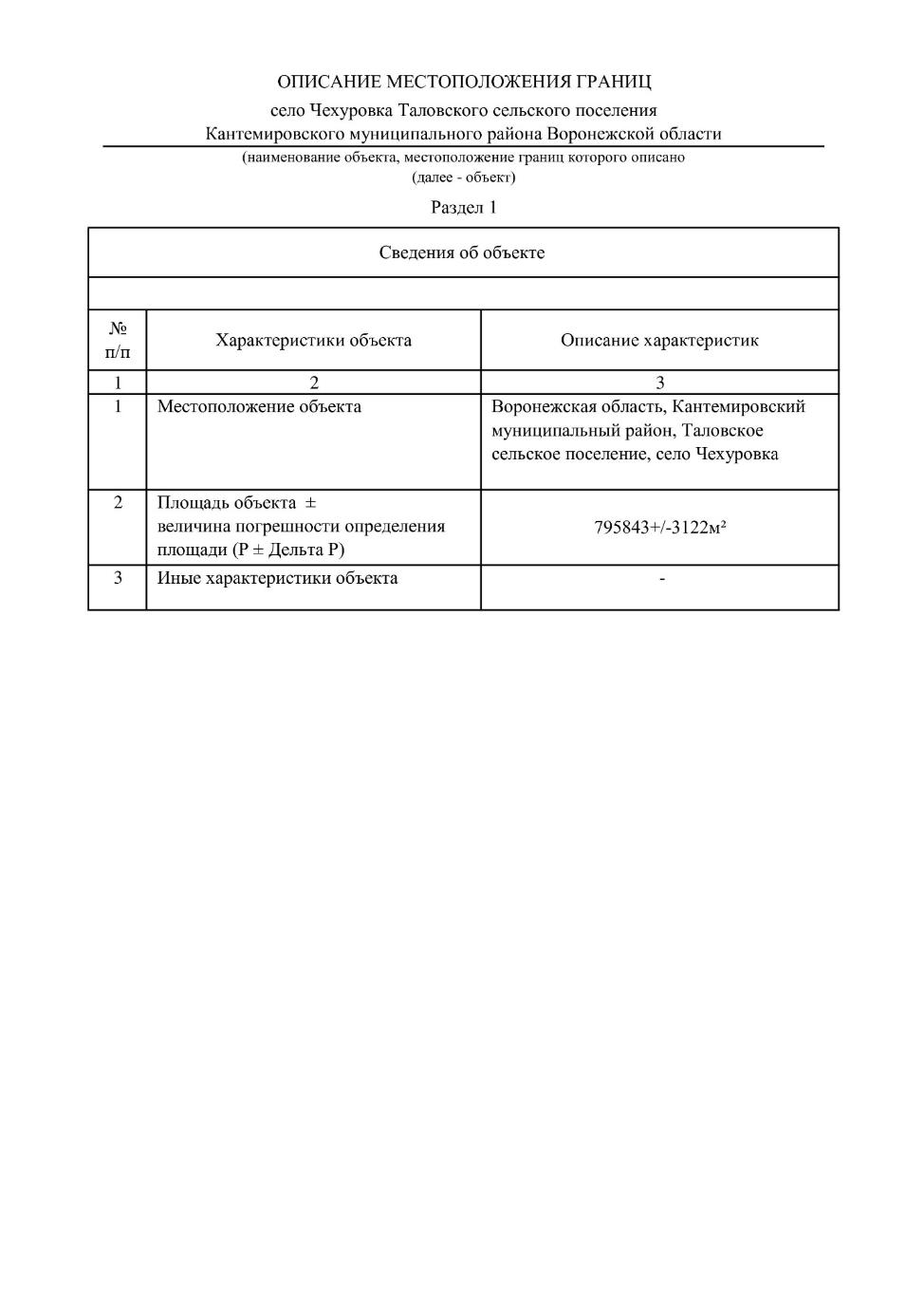 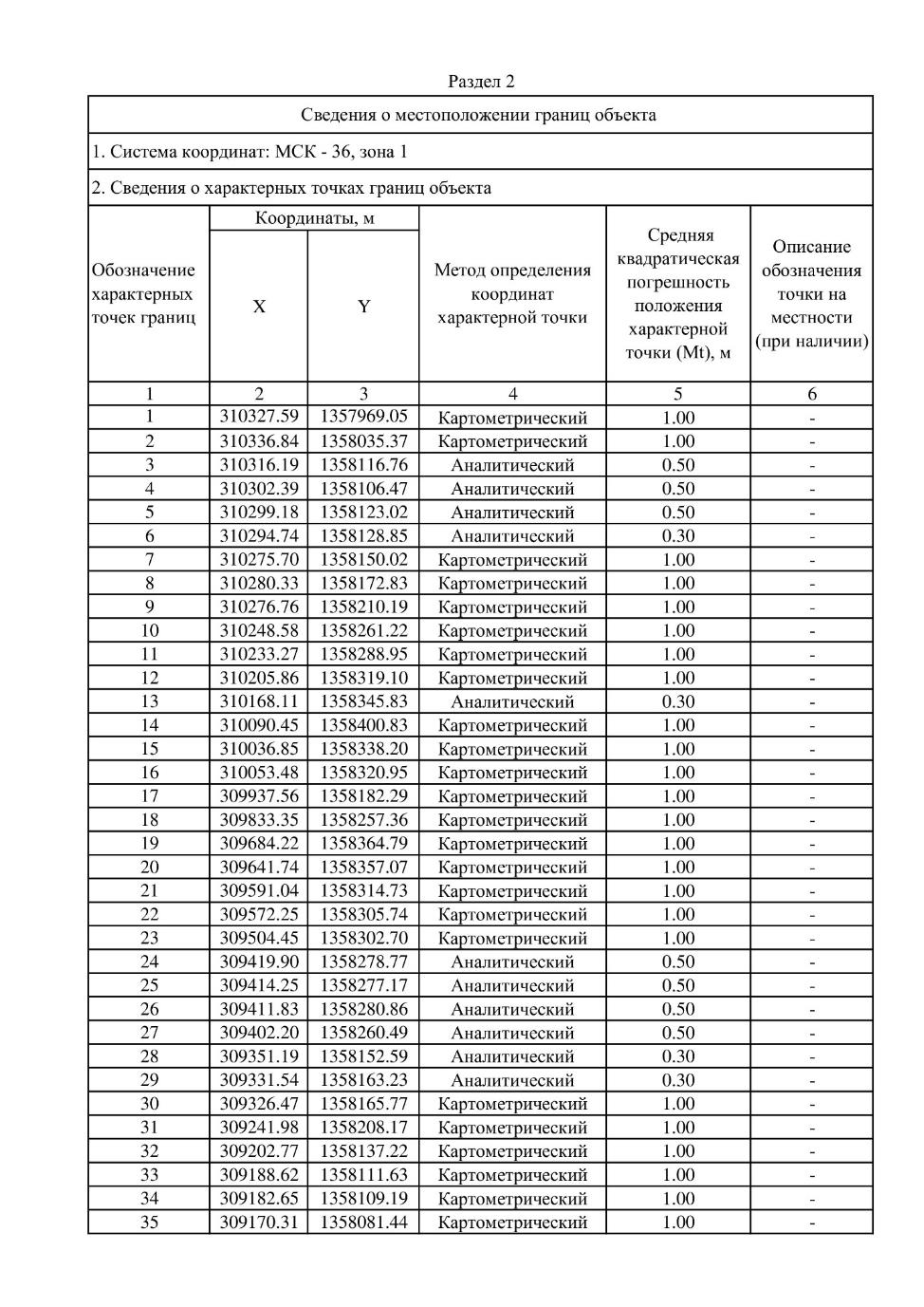 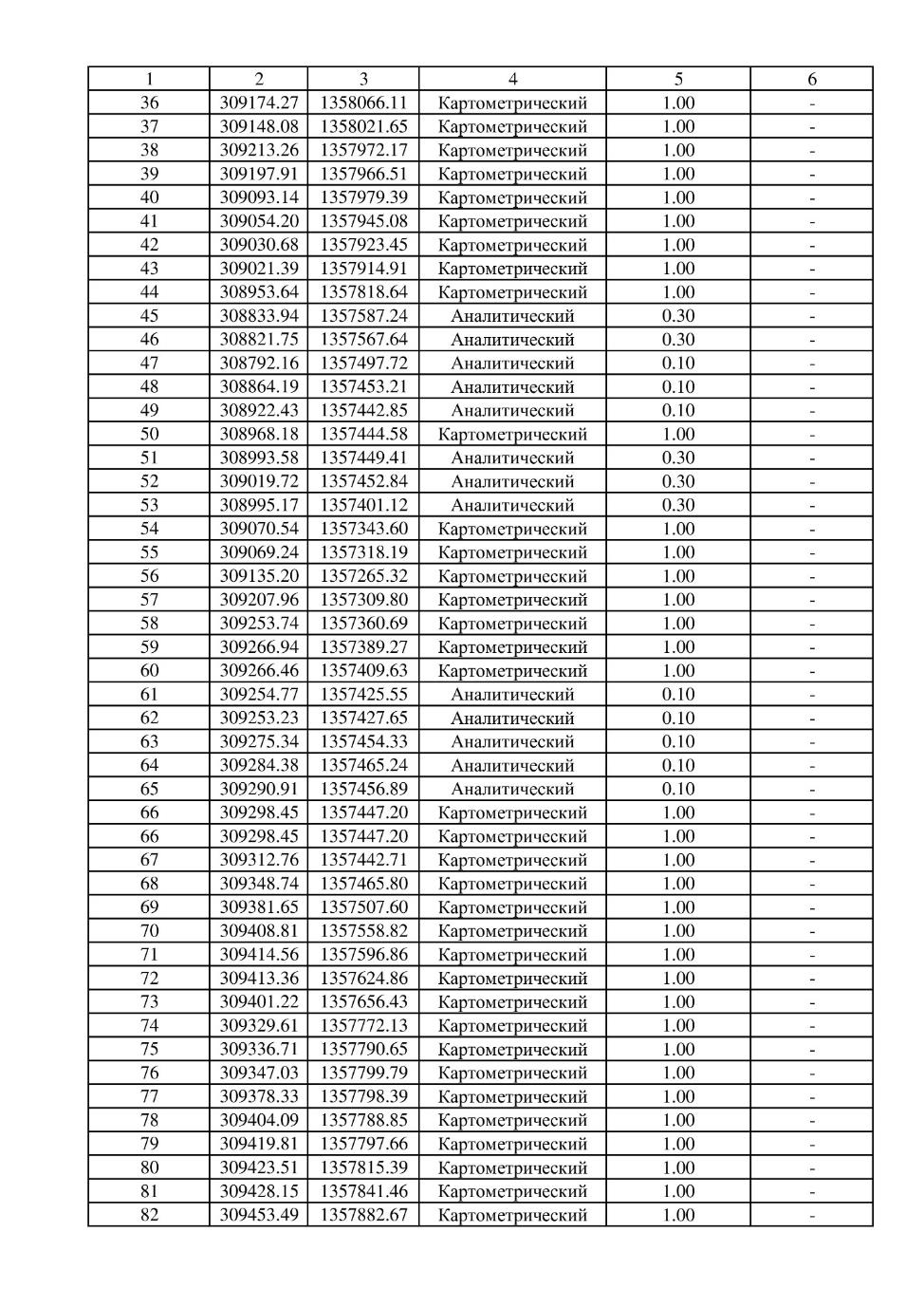 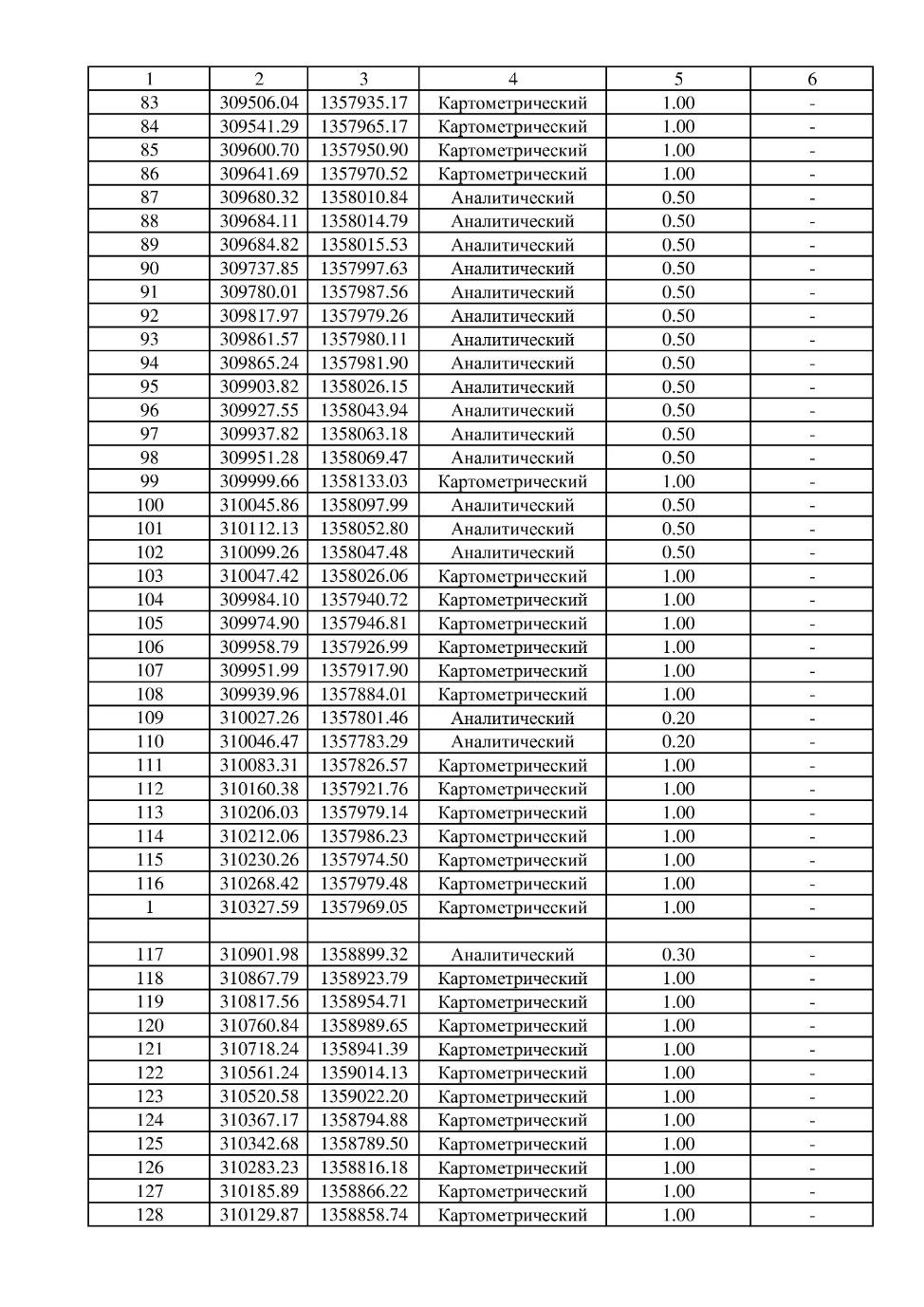 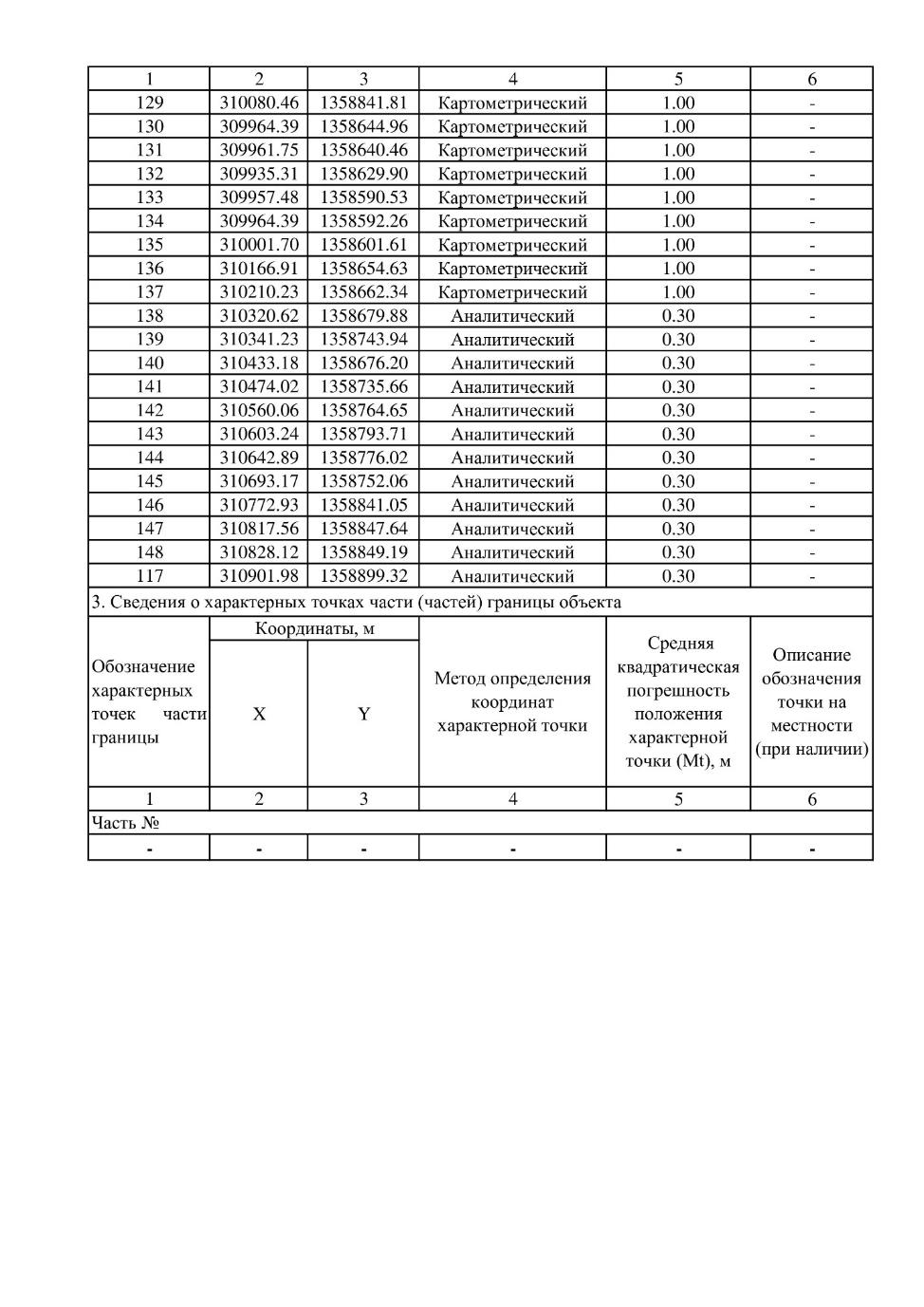 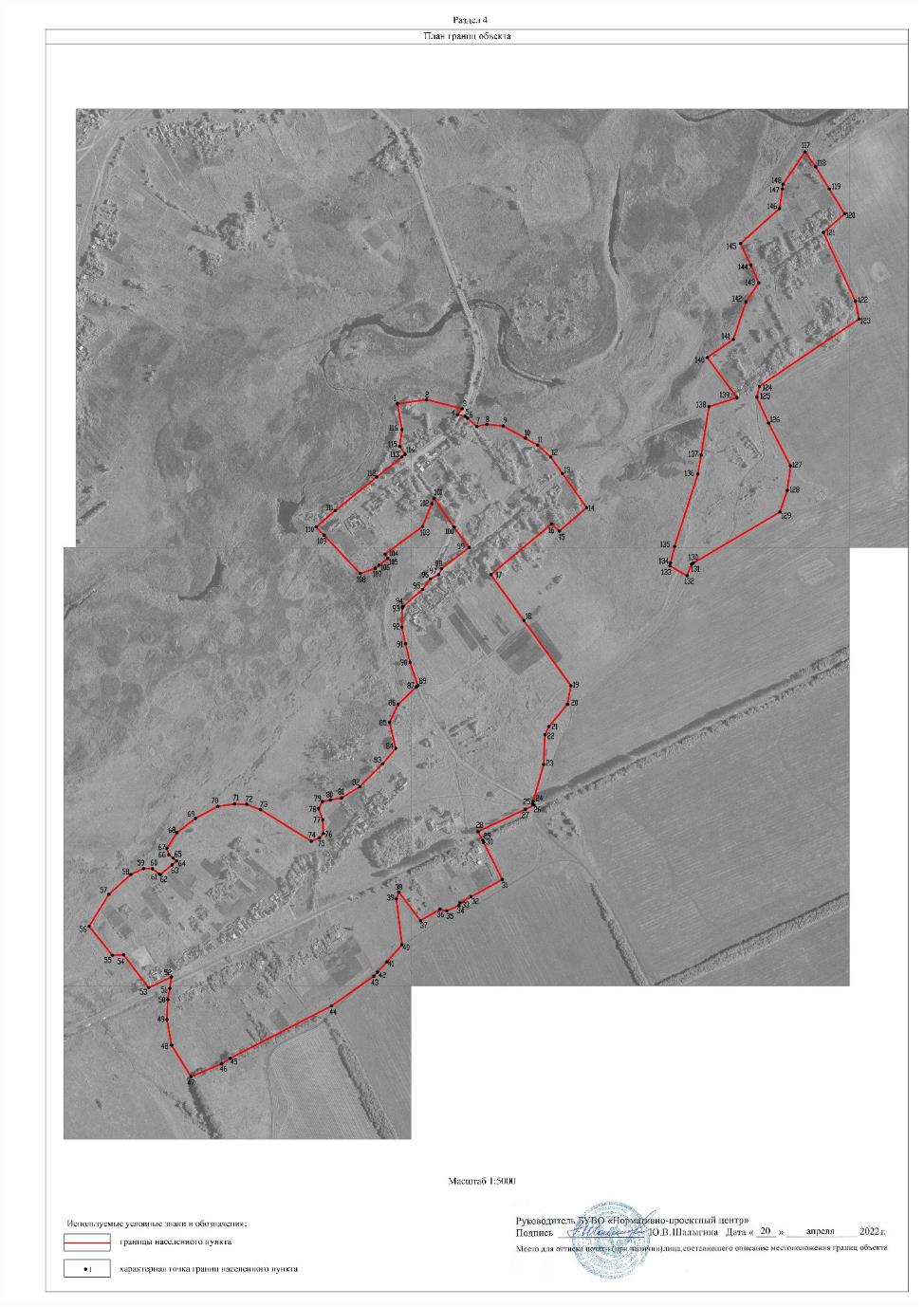 Приложение №3к решению Совета народных депутатовТаловского сельского поселенияот 12.07.2012 № 77(в ред. реш. СНД от 15.11.2019 № 206от __.__.20__ № ___)СВЕДЕНИЯ О ГРАНИЦАХ НАСЕЛЕННОГО ПУНКТАСЕЛА ТАЛЫГРАФИЧЕСКОЕ ОПИСАНИЕ МЕСТОПОЛОЖЕНИЯ ГРАНИЦНАСЕЛЕННОГО ПУНКТА, ПЕРЕЧЕНЬ КООРДИНАТ ХАРАКТЕРНЫХТОЧЕК ГРАНИЦ НАСЕЛЕННОГО ПУНКТА(откорректировано по сведениям, содержащимся в ЕГРН)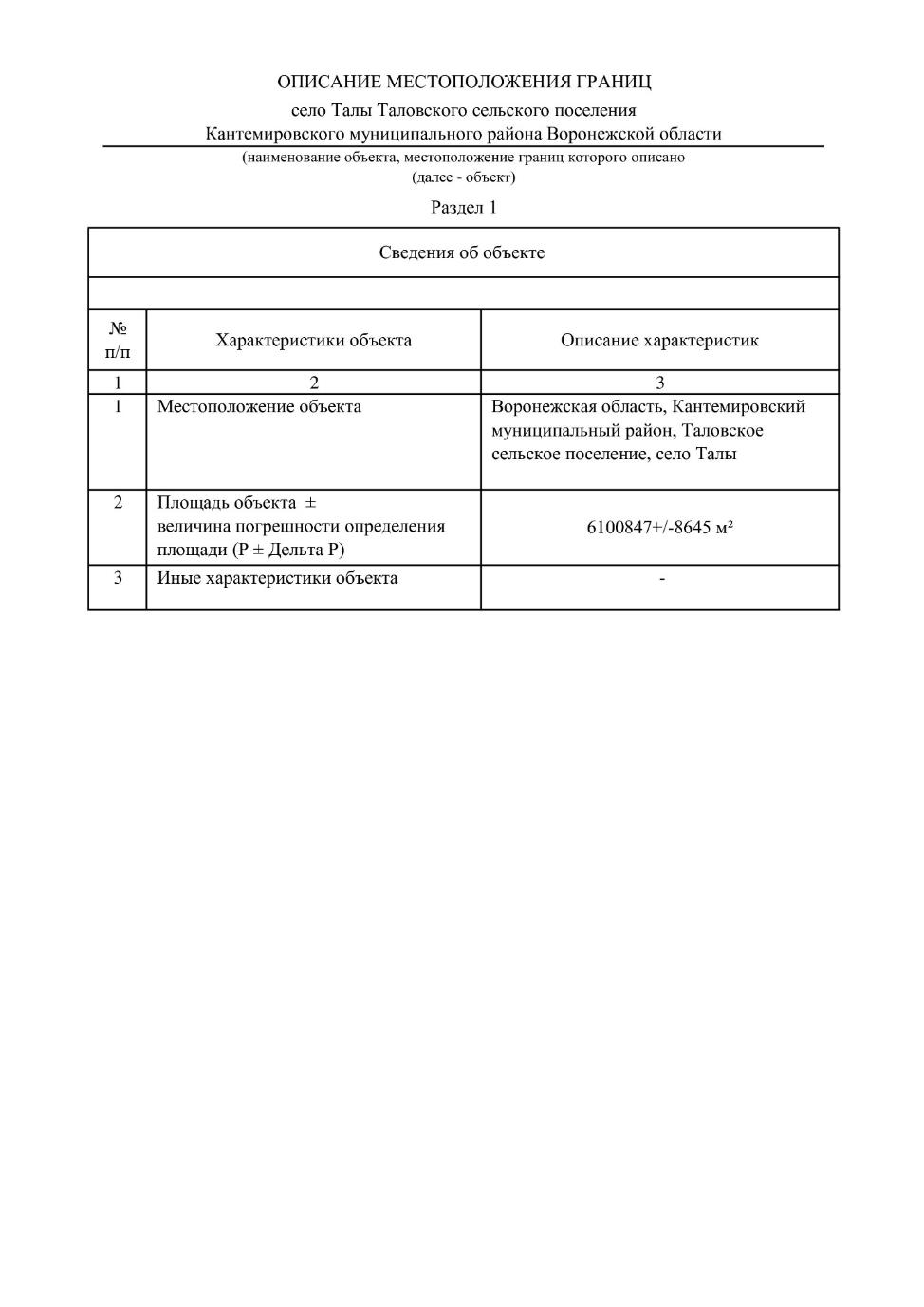 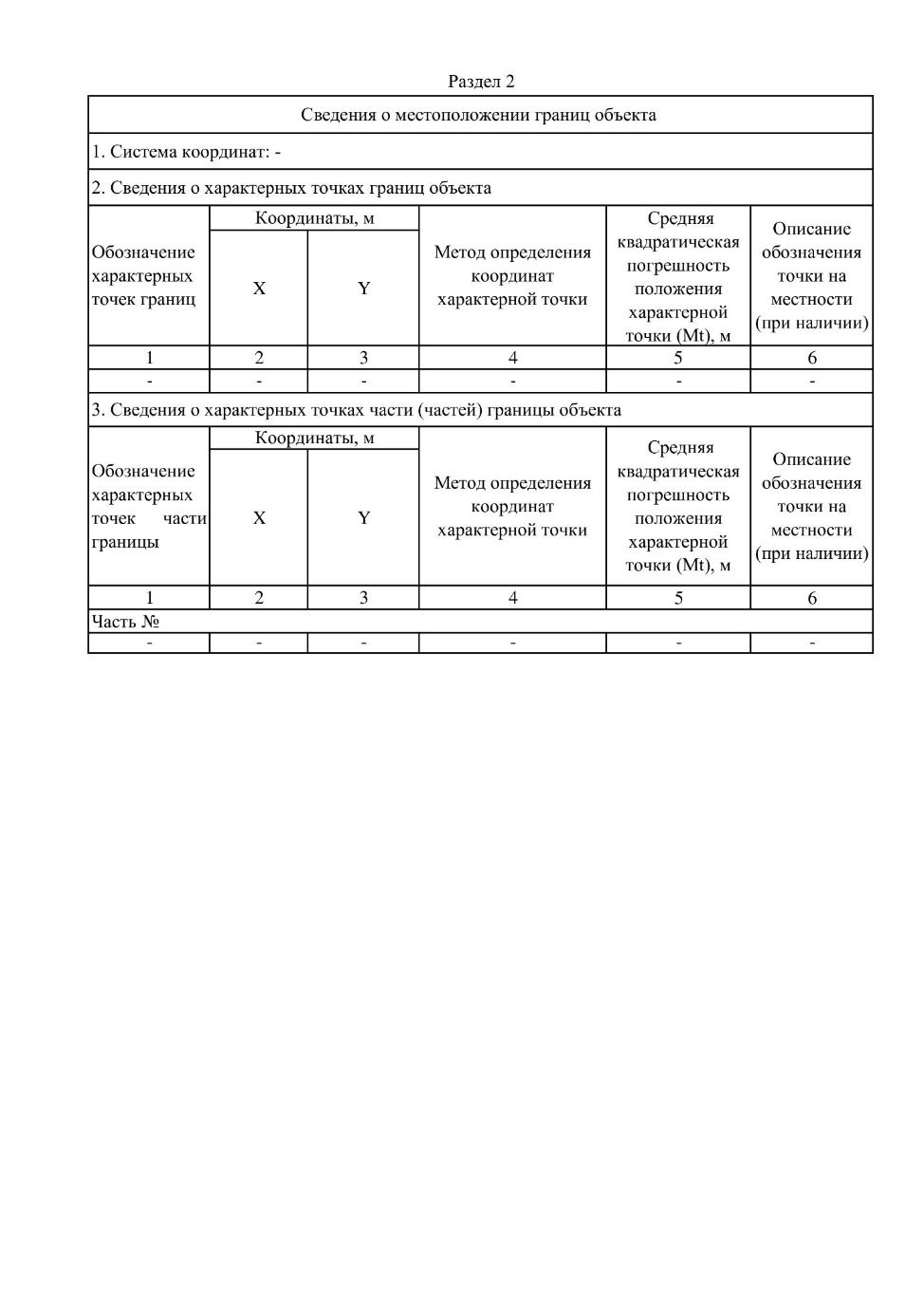 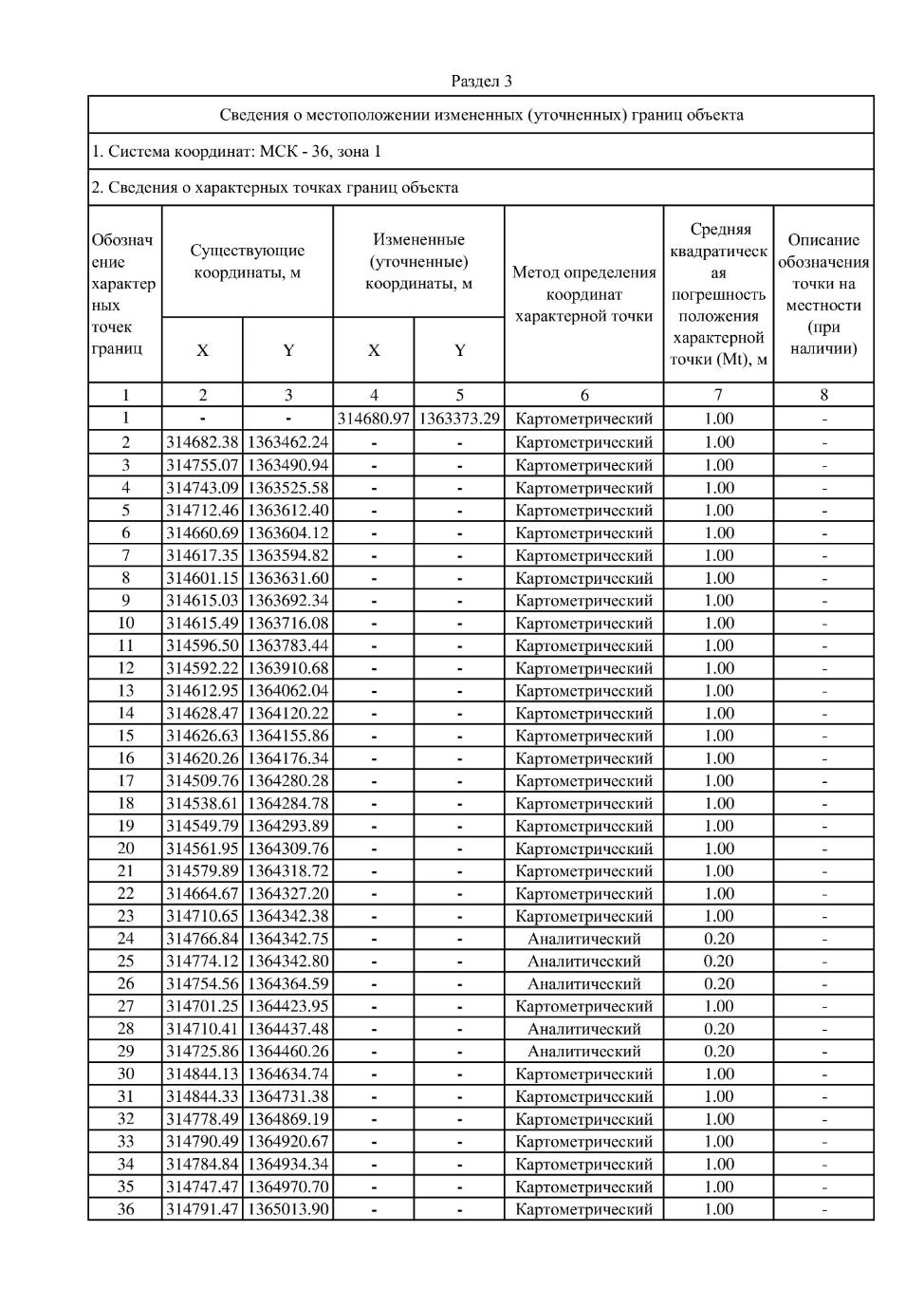 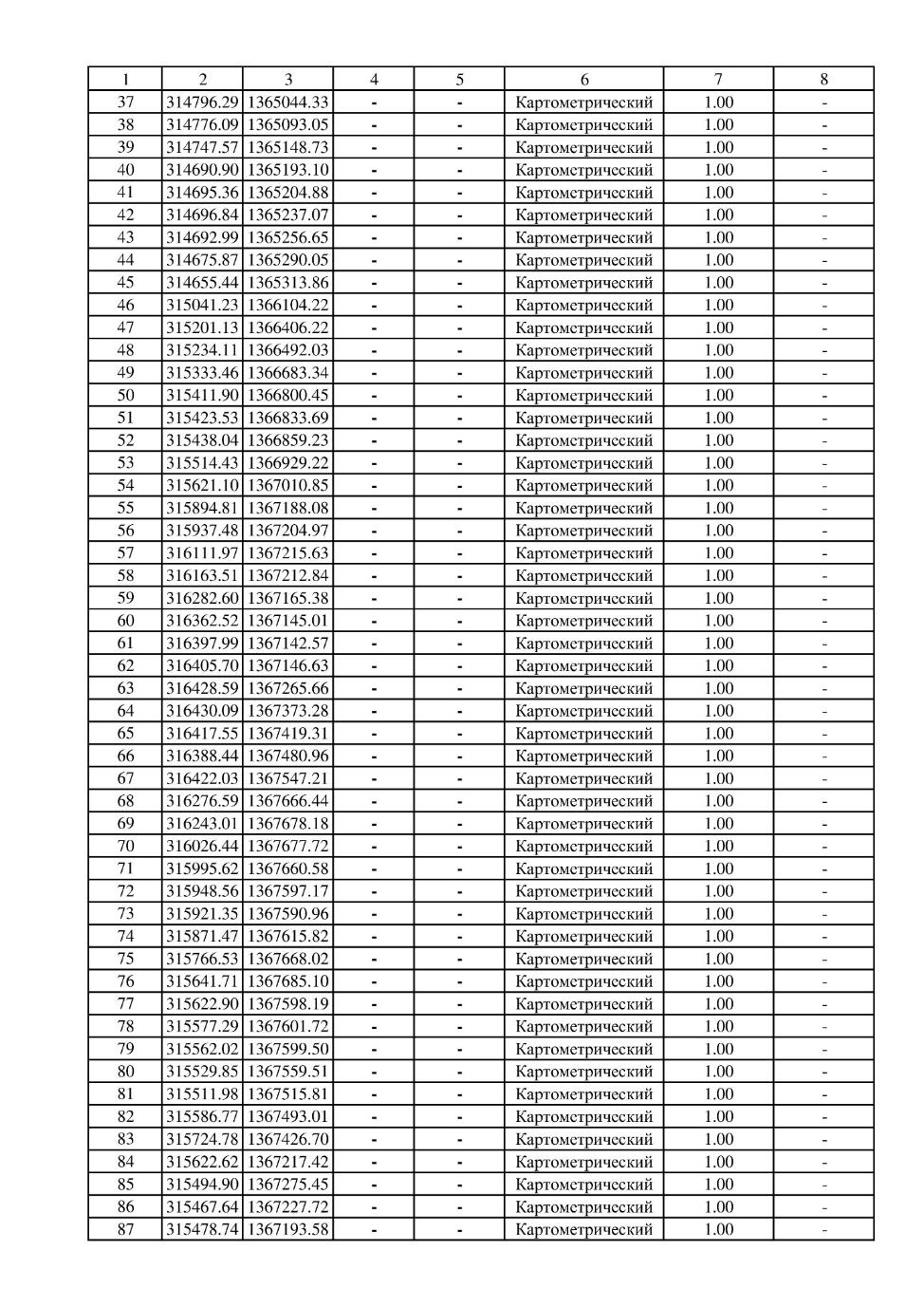 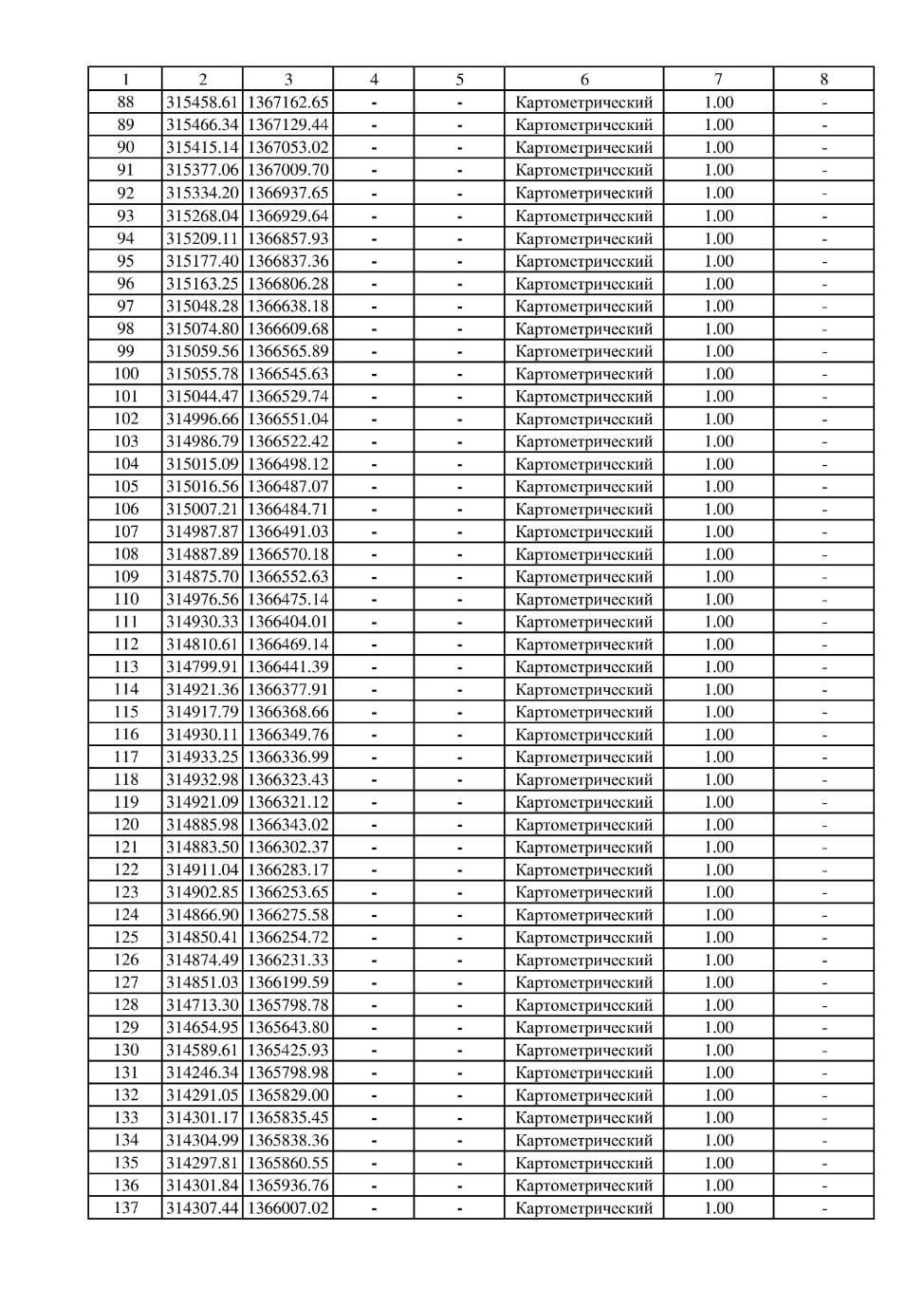 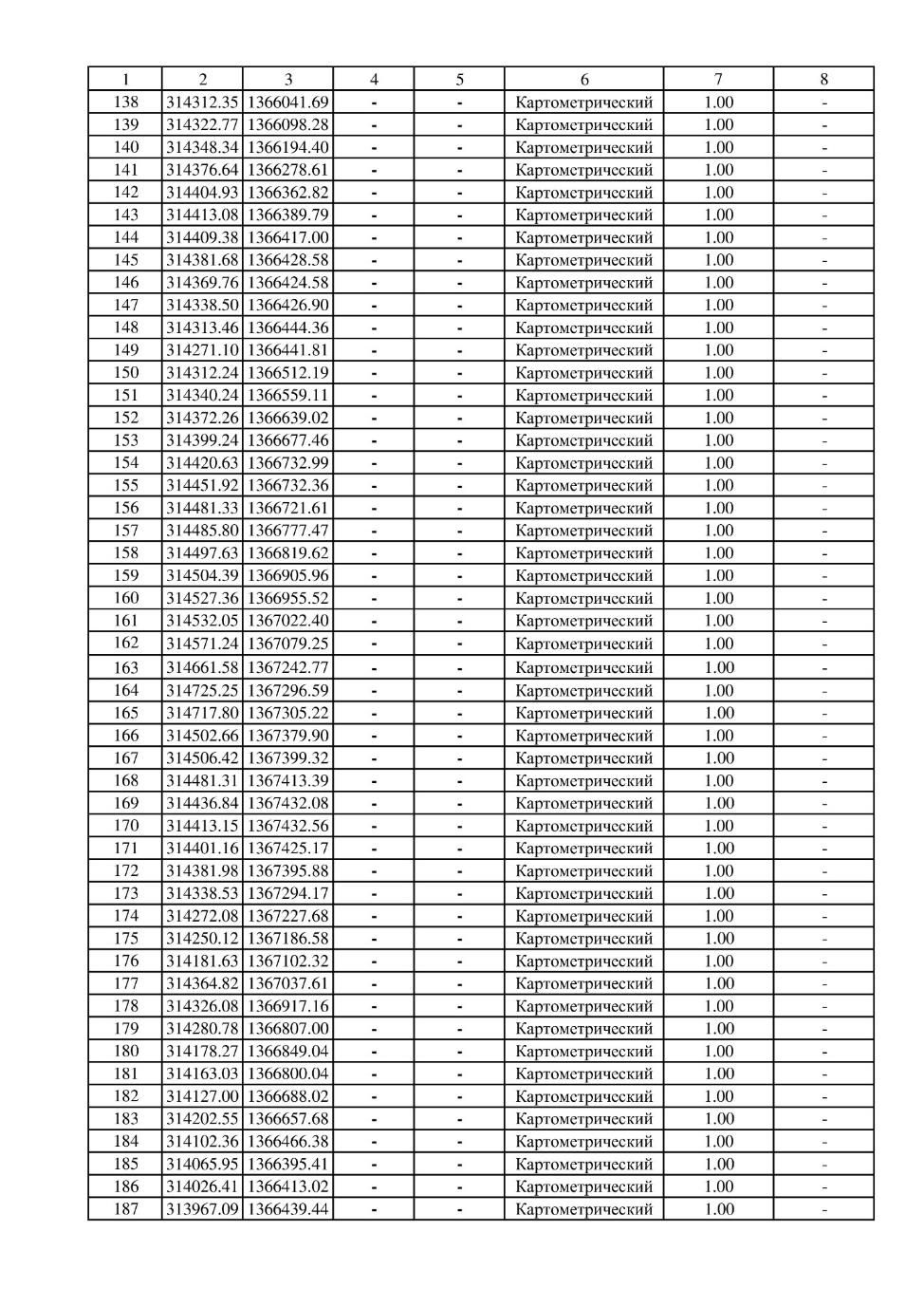 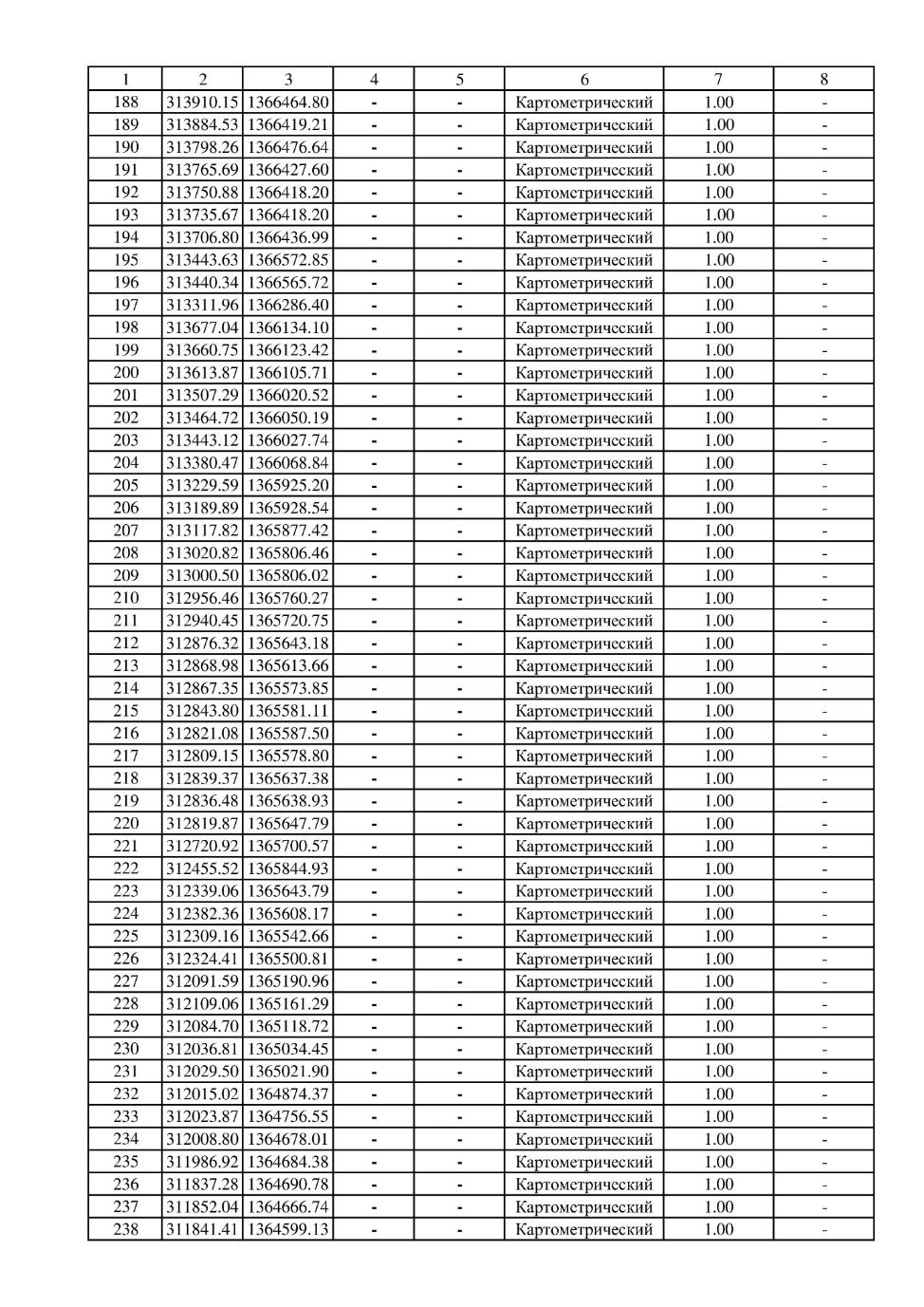 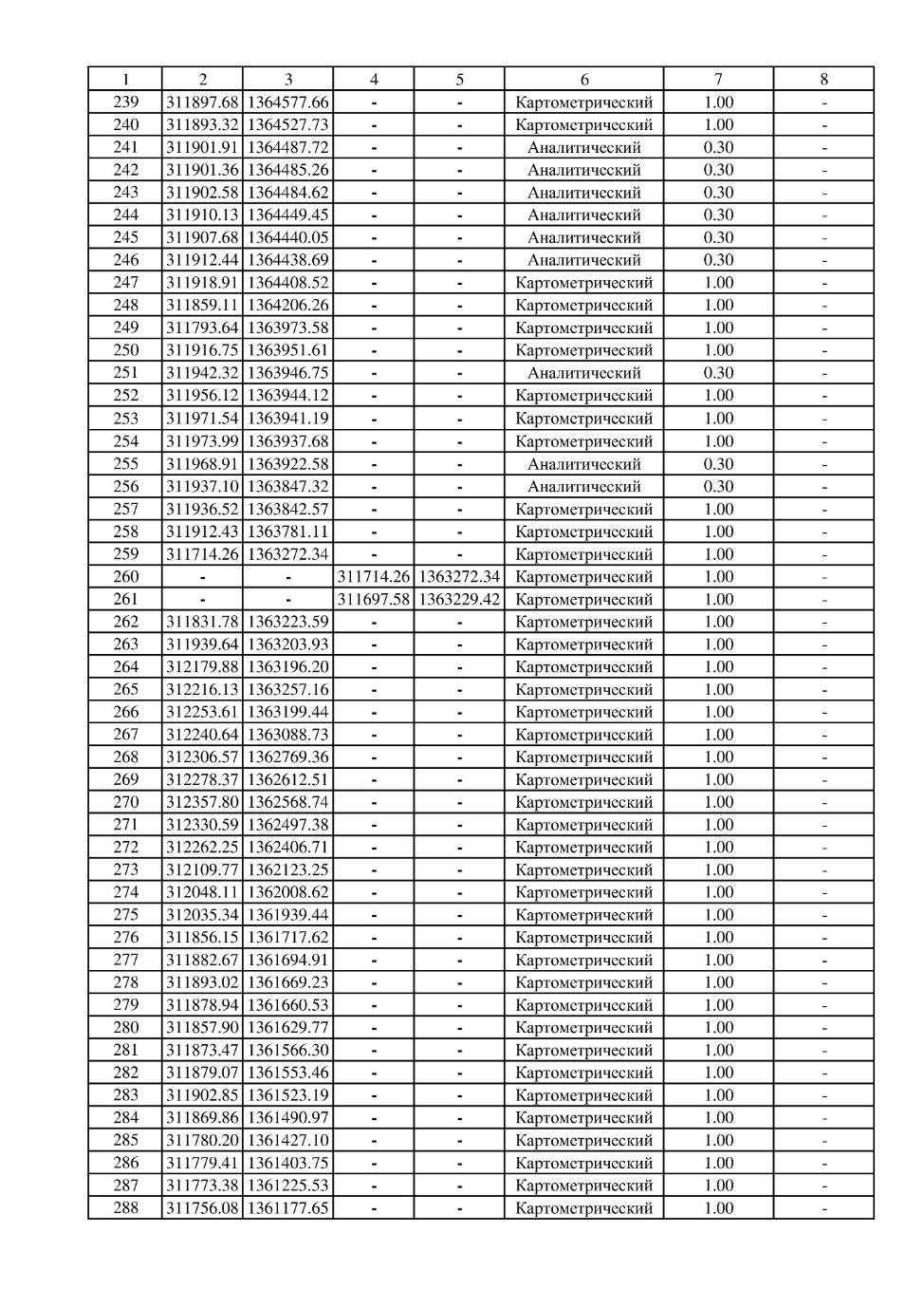 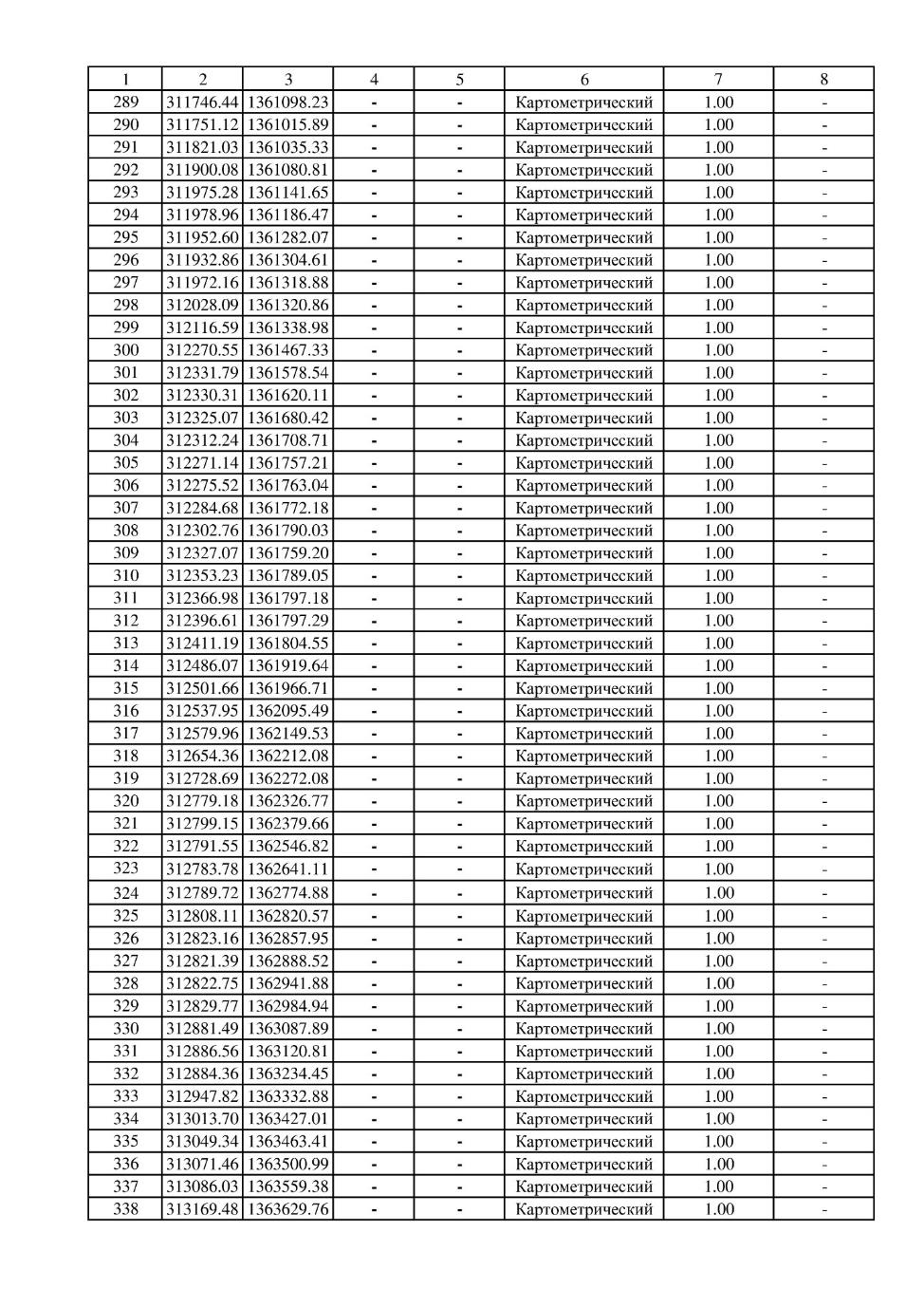 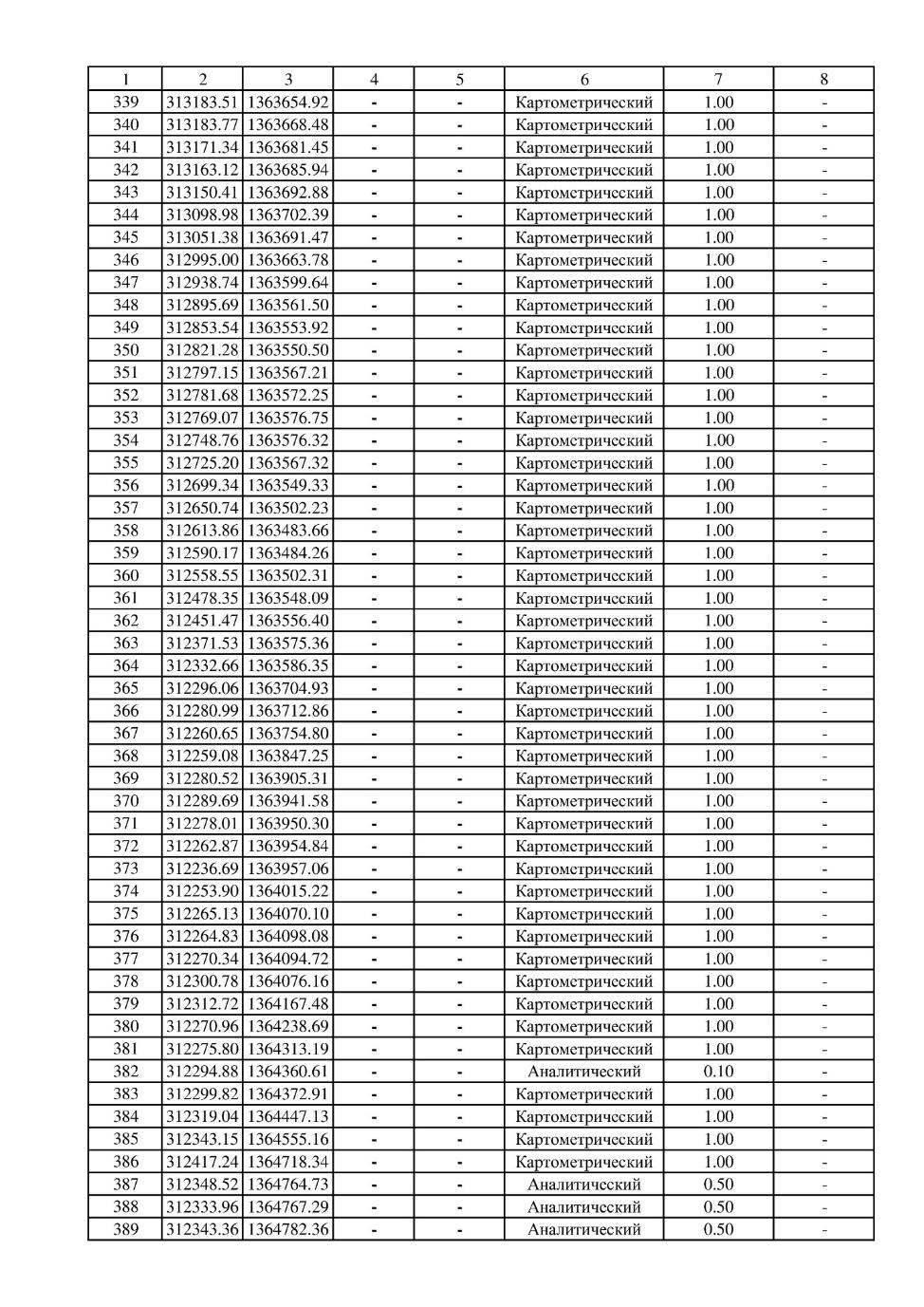 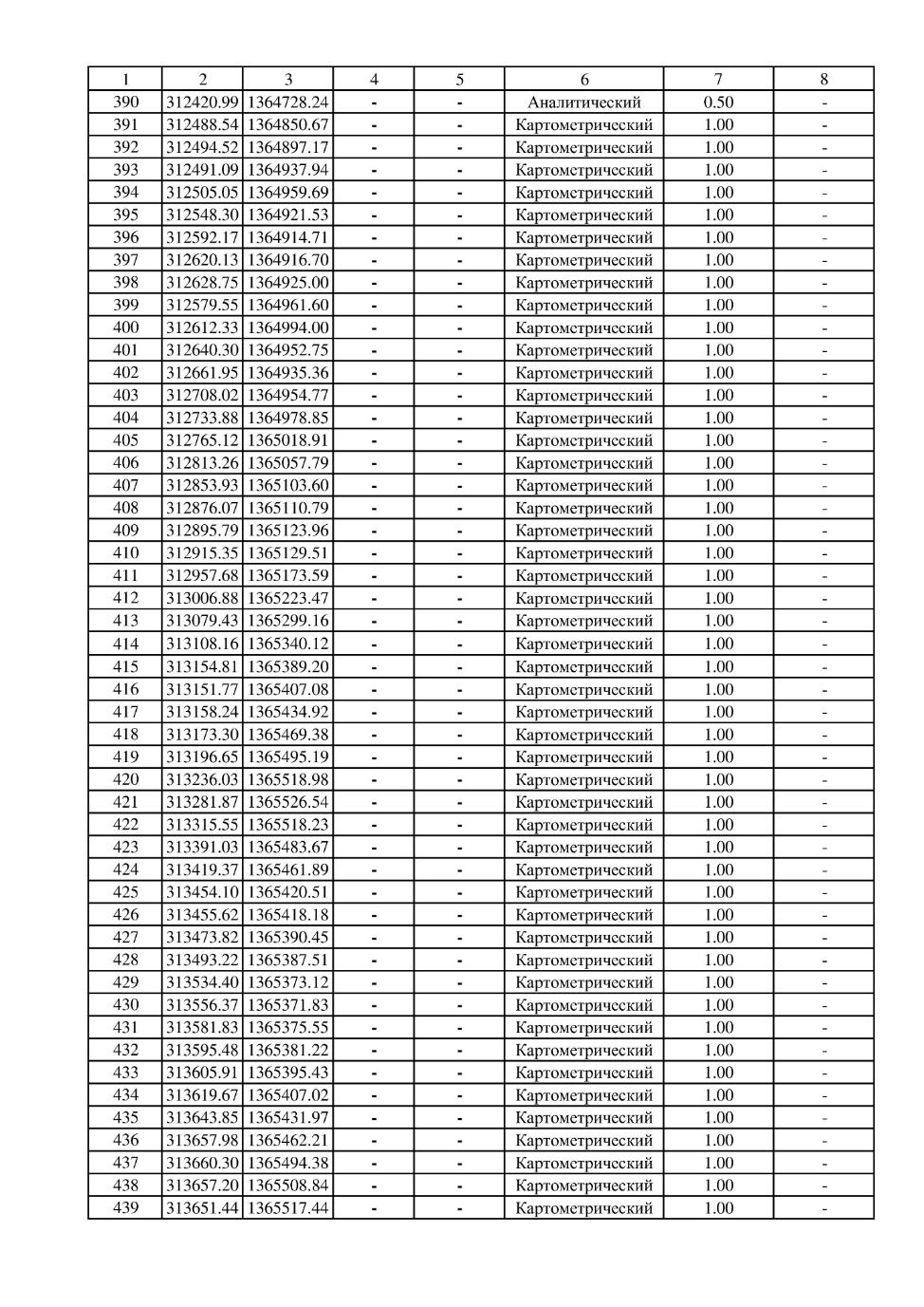 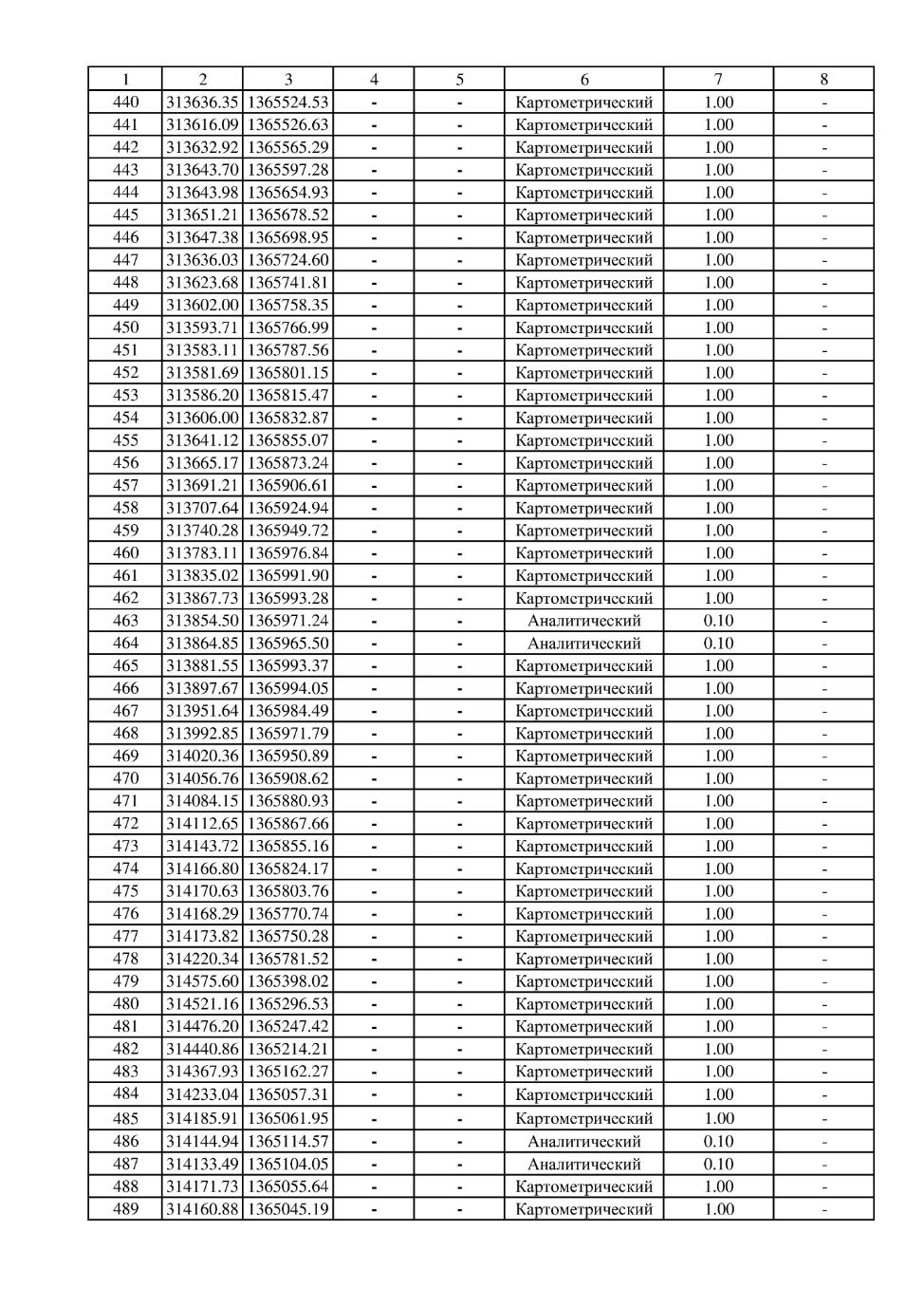 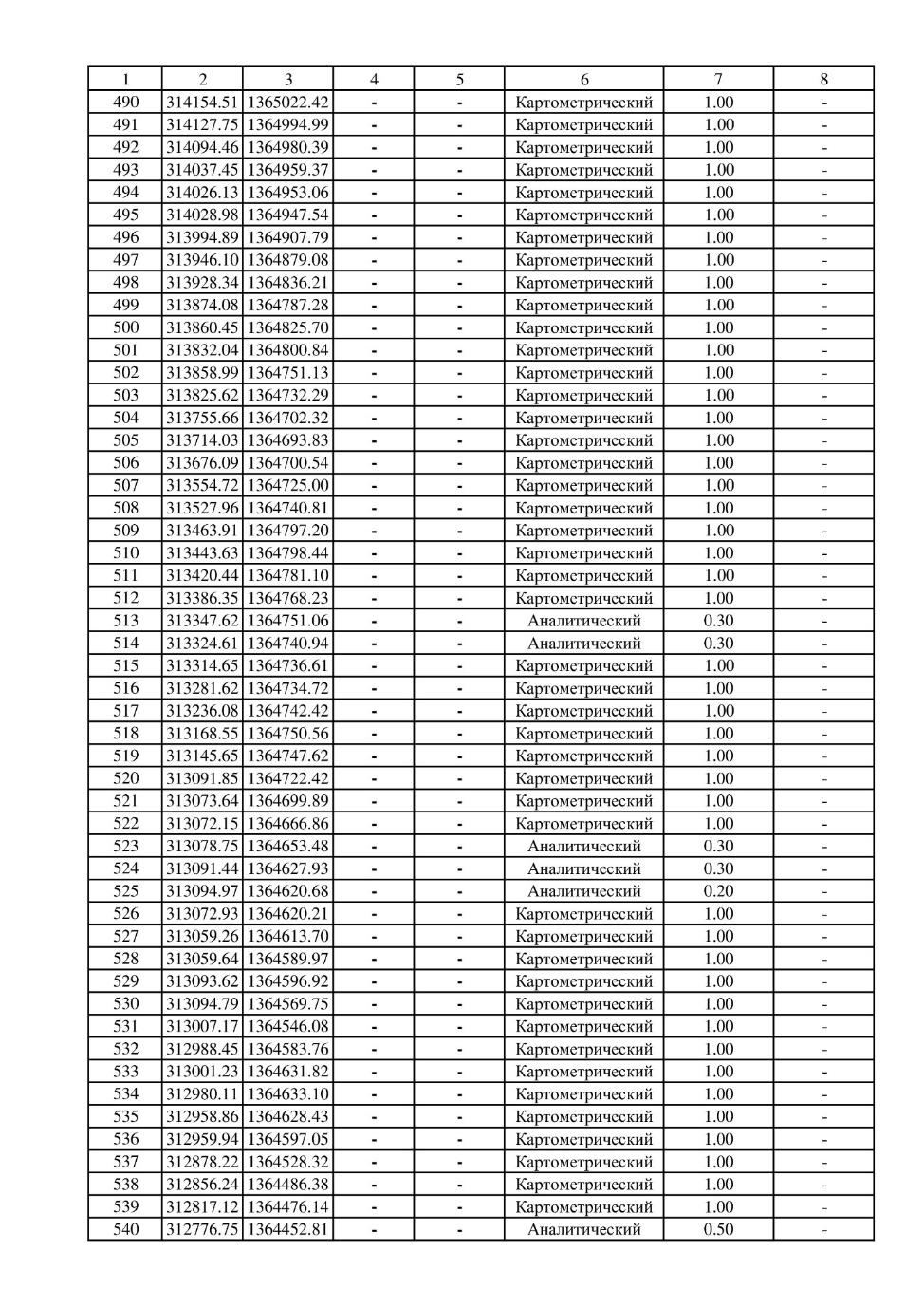 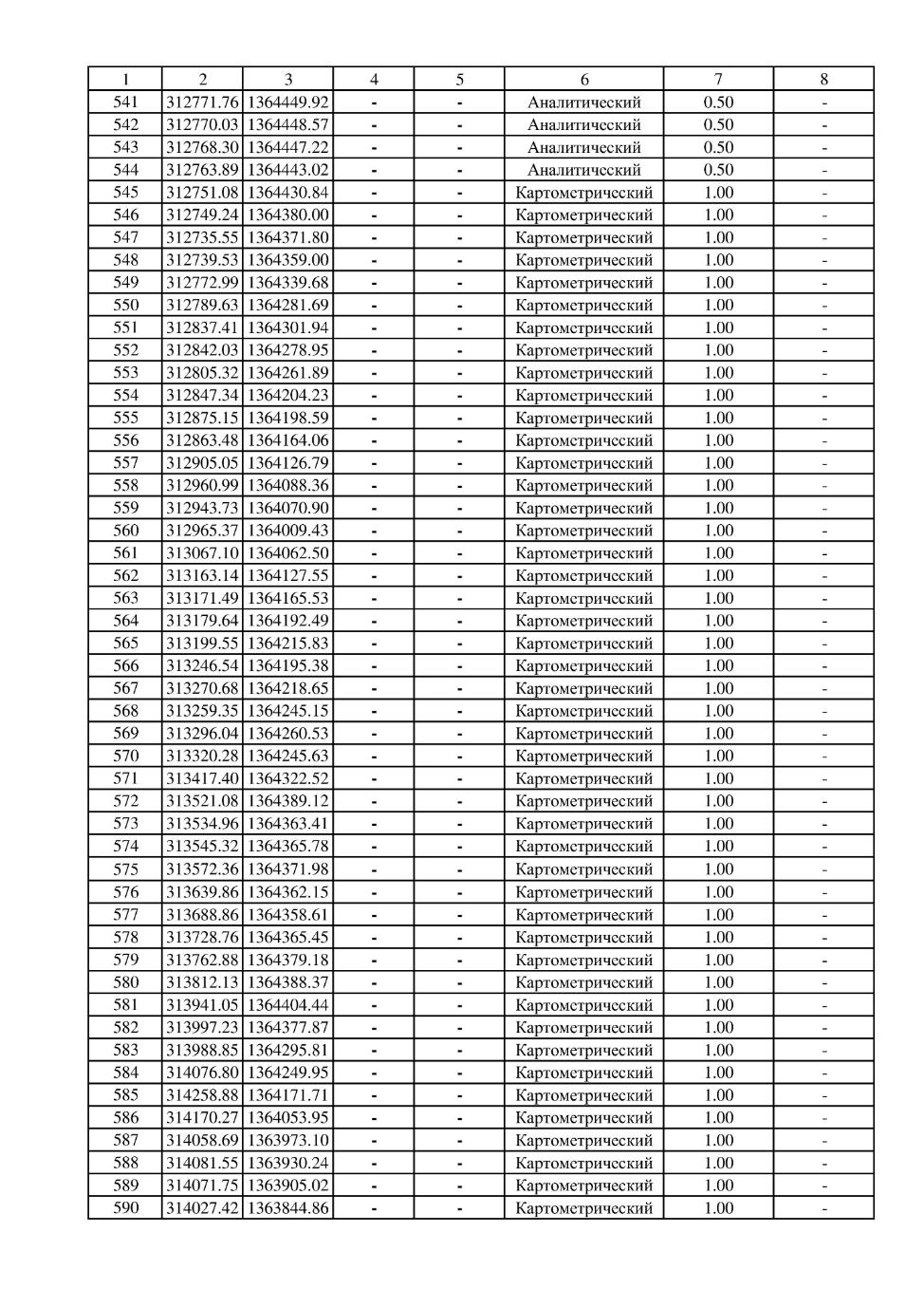 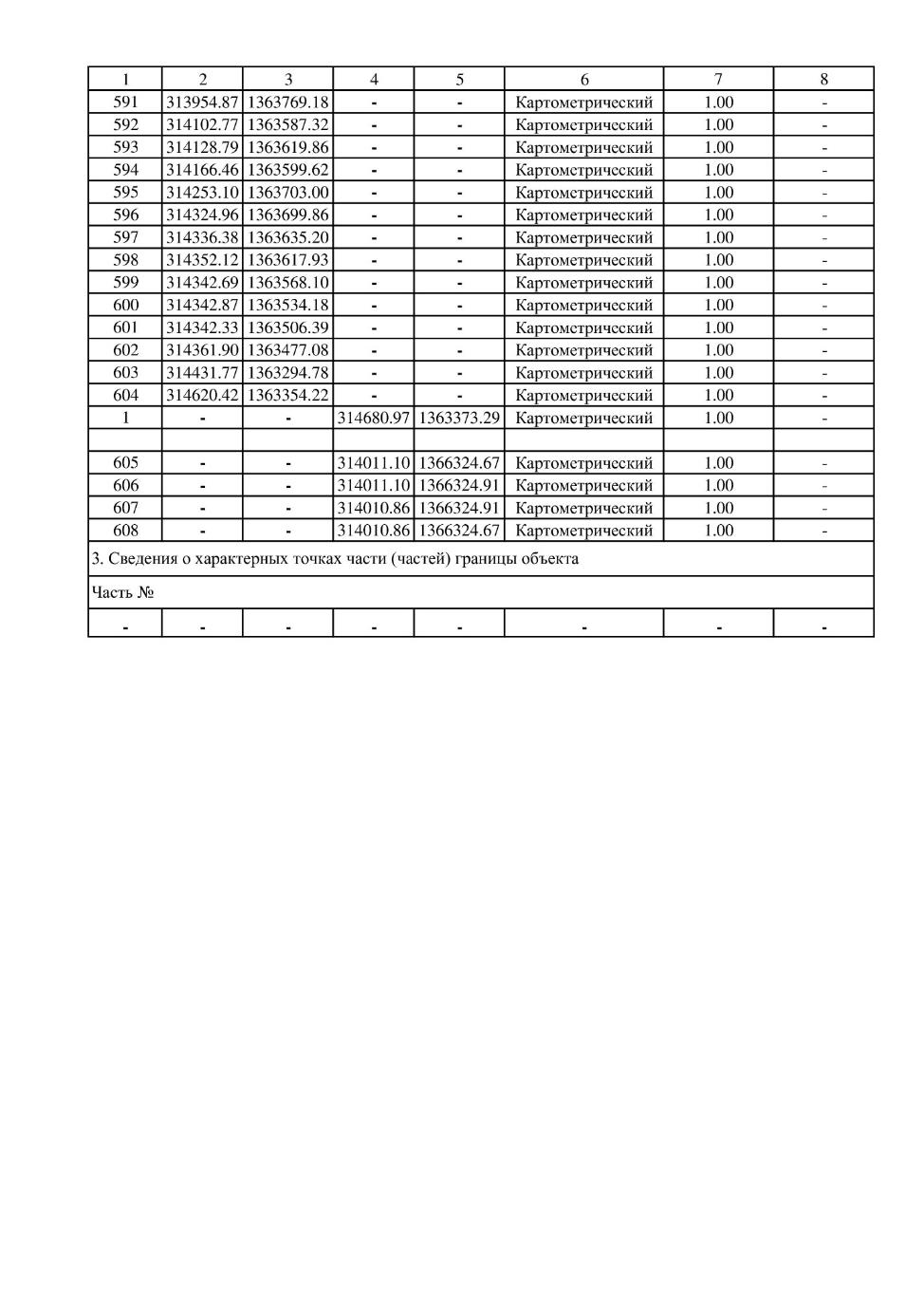 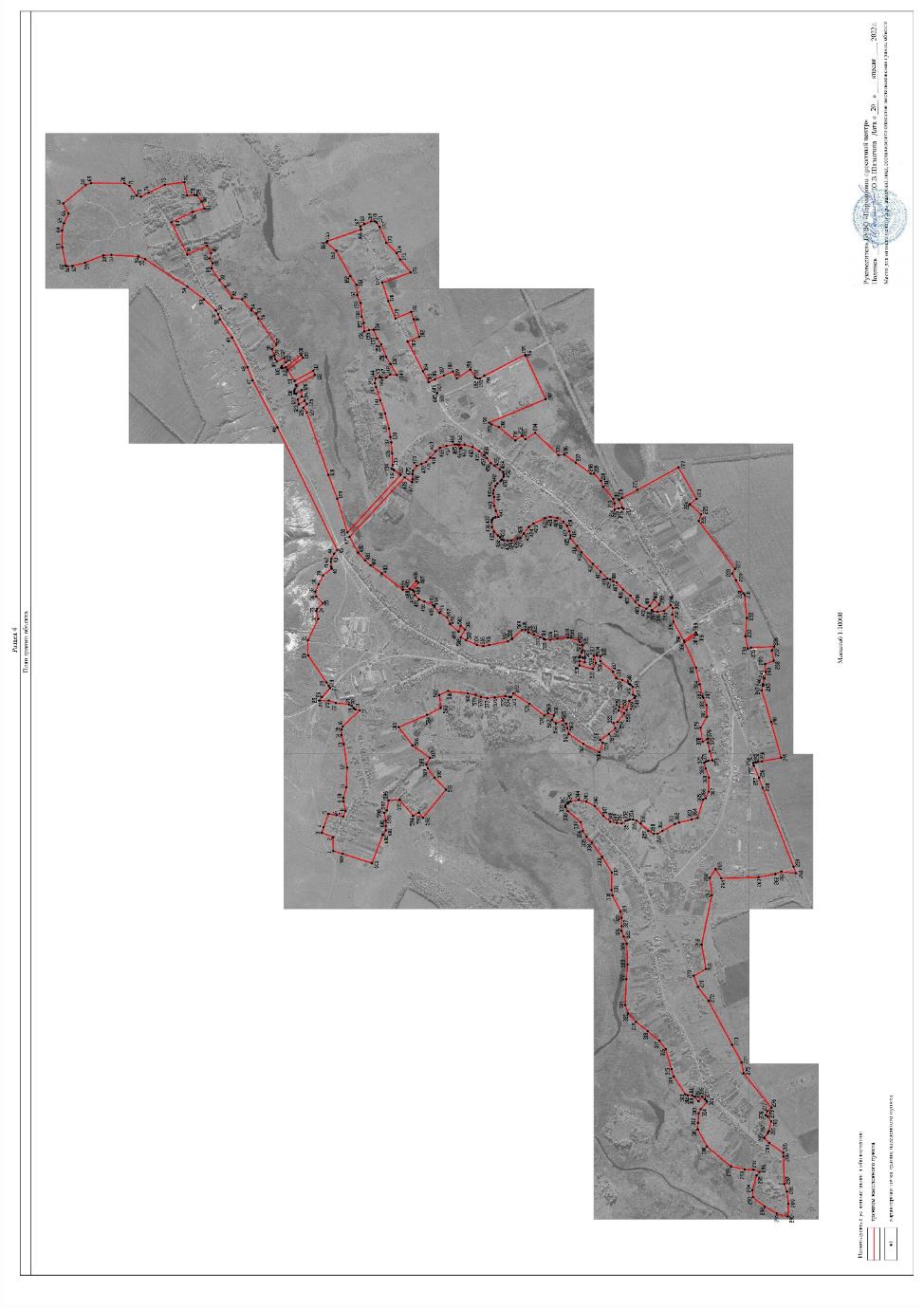 Приложение №4к решению Совета народных депутатовТаловского сельского поселенияот 12.07.2012 № 77(в ред. реш. СНД от 15.11.2019 № 206от __.__.20__ № ___)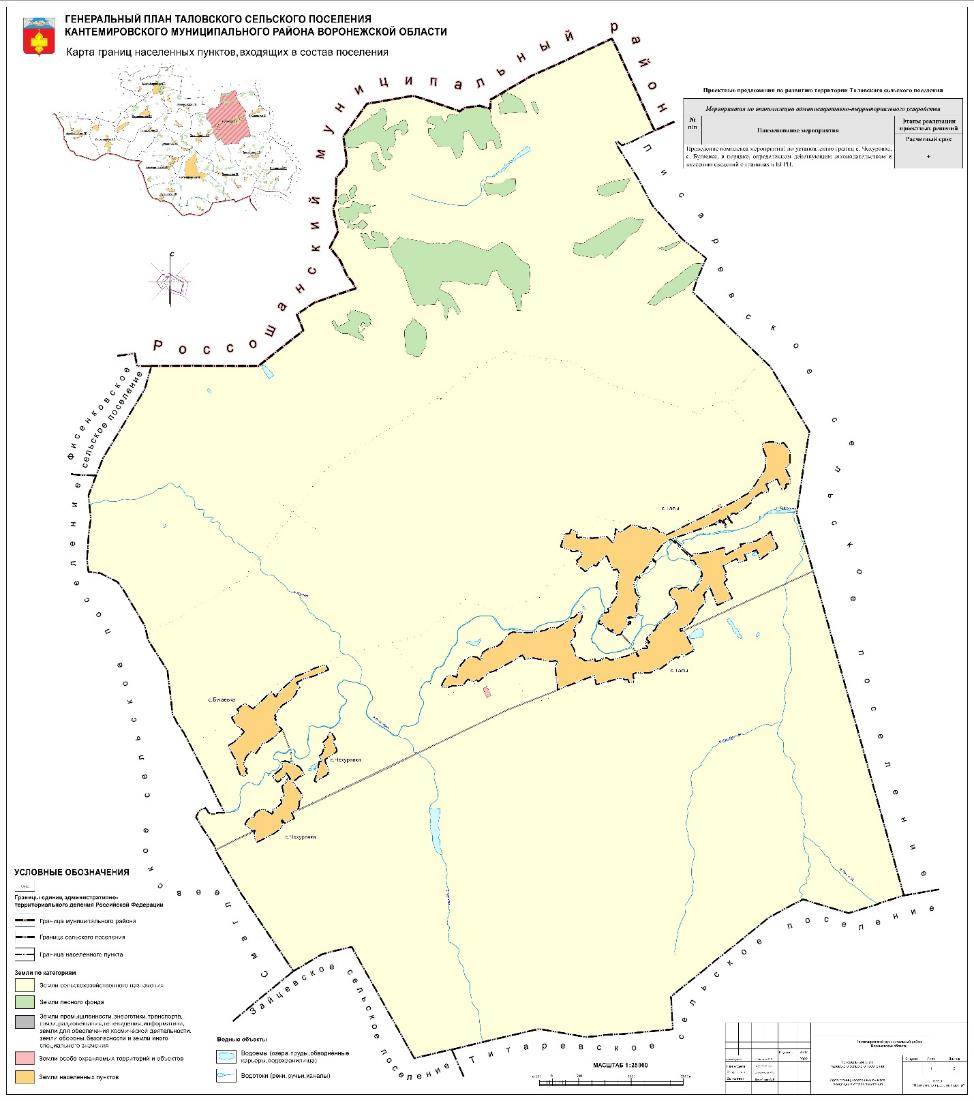 Приложение №5к решению Совета народных депутатовТаловского сельского поселенияот 12.07.2012 № 77(в ред. реш. СНД от 15.11.2019 № 206от __.__.20__ № ___)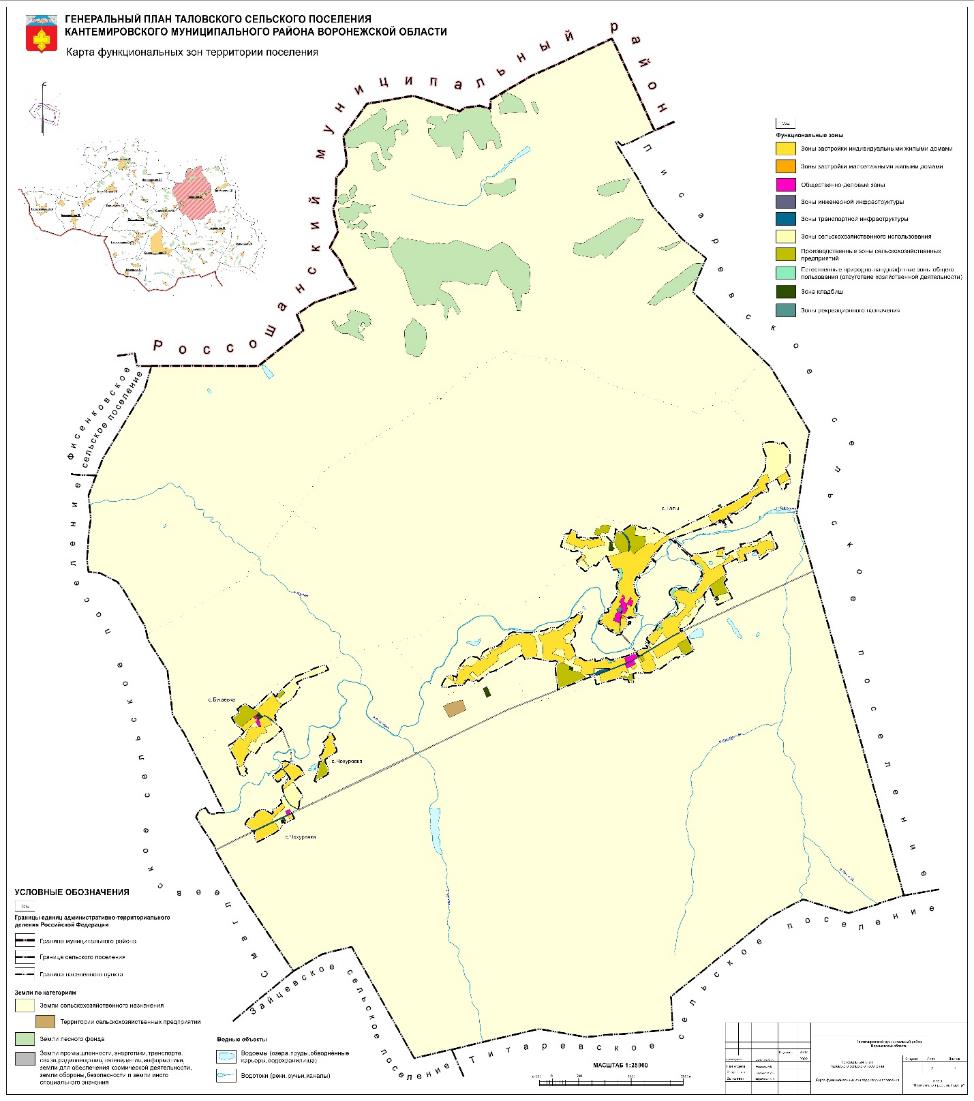 Приложение №6к решению Совета народных депутатовТаловского сельского поселенияот 12.07.2012 № 77(в ред. реш. СНД от 15.11.2019 № 206от __.__.20__ № ___)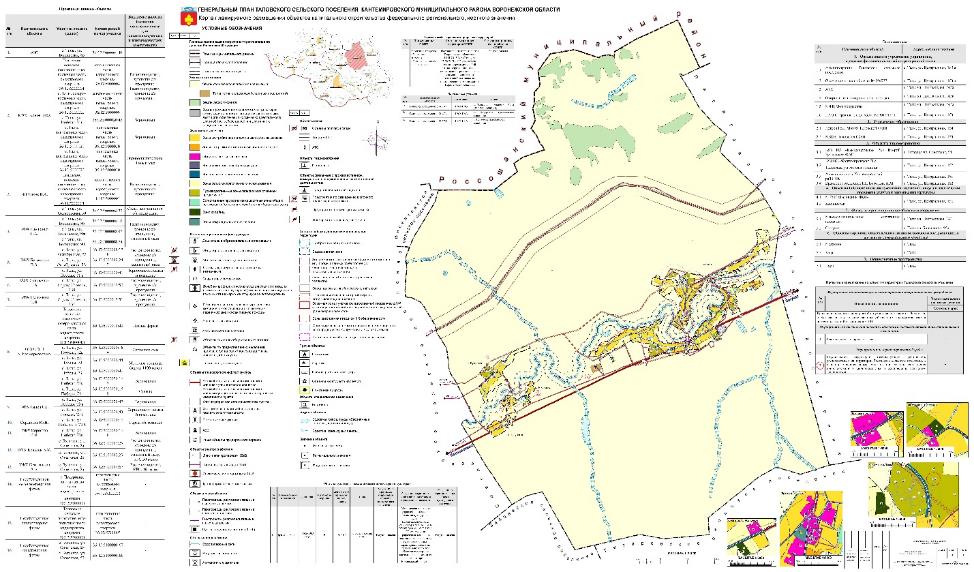 Приложение №7к решению Совета народных депутатовТаловского сельского поселенияот 12.07.2012 № 77(в ред. реш. СНД от 15.11.2019 № 206от __.__.20__ № ___)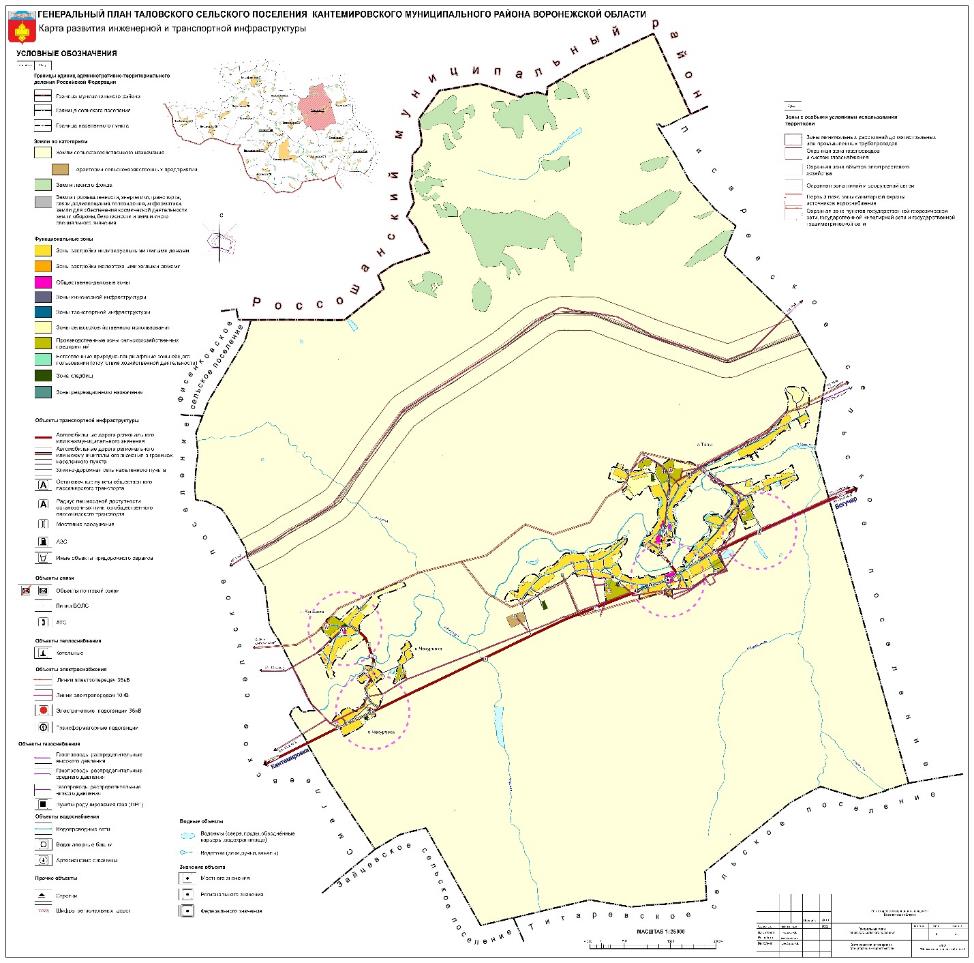 1.УТВЕРЖДАЕМАЯ ЧАСТЬТекстовая частьТекстовая часть1.1.Том I «Положение о территориальном планировании Таловского сельского поселения Кантемировского муниципального района Воронежской области»1.2.Приложение к Тому I «Сведения о границах населенных пунктов: села Бугаевка, села Чехуровка» (графическое описание местоположения границ населенных пунктов, перечень координат характерных точек границ населенных пунктов).1.3.Приложение к Тому I  «Сведения о границах населенного пункта села Талы» (графическое описание местоположения границ населенного пункта, перечень координат характерных точек границ населенного пункта) (откорректировано по сведениям содержащимся в ЕГРН) (ред. реш. СНД от 15.11.2019 г. №206).Графическая частьГрафическая часть1.4.Карта границ населенных пунктов, входящих в состав поселения1.5.Карта функциональных зон территории поселения1.6.Карта планируемого размещения объектов капитального строительства местного значения1.7.Карта развития инженерной и транспортной инфраструктурыТОМ II2.МАТЕРИАЛЫ ПО ОБОСНОВАНИЮТекстовая частьТекстовая часть2.1.Том II «Материалы по обоснованию генерального плана Таловского сельского поселения Кантемировского муниципального района Воронежской области»Графическая частьГрафическая часть2.2.Карта комплексного анализа современного состояния территории с отображением зон с особыми условиями использования, территорий объектов культурного наследия, особо охраняемых природных территорий федерального, регионального и местного значения2.3.Карта границ территорий, подверженных риску возникновения чрезвычайных ситуаций природного и техногенного характера№ п/пНаименование мероприятияПлощадь участка, гаЭтапы реализации проектных решений№ п/пНаименование мероприятияПлощадь участка, гаРасчетный срокПроведение комплекса мероприятий по установлению границ с. Чехуровка, с. Бугаевка, в порядке, определенном действующим законодательством и внесению сведений о границах в ЕГРН.Проведение комплекса мероприятий по установлению границ с. Чехуровка, с. Бугаевка, в порядке, определенном действующим законодательством и внесению сведений о границах в ЕГРН.+Проведение необходимых мероприятий по уточнению площадей земель различных категорий на территории Таловского сельского поселения и внесении соответствующих изменения в учётную документацию.Проведение необходимых мероприятий по уточнению площадей земель различных категорий на территории Таловского сельского поселения и внесении соответствующих изменения в учётную документацию.+№ п/пНаименование функциональной зоны на картеНаименование функциональной зоны на картеСуществующаяплощадь, гаПланируемаяплощадь, гасело Талысело Талысело Талысело Талысело ТалыЗоны застройки индивидуальными жилыми домамиЗоны застройки индивидуальными жилыми домами307,574307,574Зона малоэтажной жилой застройкиЗона малоэтажной жилой застройки0,5070,507Общественно-деловые зоныОбщественно-деловые зоны10,54710,547Зоны транспортной инфраструктурыЗоны транспортной инфраструктуры7,0157,015Зоны инженерной инфраструктурыЗоны инженерной инфраструктуры0,0810,081Зоны сельскохозяйственного использованияЗоны сельскохозяйственного использования210,509210,509Производственные зоны сельскохозяйственных предприятийПроизводственные зоны сельскохозяйственных предприятий51,00151,001Зоны рекреационного назначенияЗоны рекреационного назначения0,7480,748Зоны кладбищЗоны кладбищ2,2592,259Водные объектыВодные объекты1,2291,229Естественные природно-ландшафтные зоны общего пользования (отсутствие хозяйственной деятельности)Естественные природно-ландшафтные зоны общего пользования (отсутствие хозяйственной деятельности)18,39818,398ИТОГОИТОГОИТОГО609,868609,868село Бугаевкасело Бугаевкасело Бугаевкасело Бугаевкасело БугаевкаЗоны застройки индивидуальными жилыми домамиЗоны застройки индивидуальными жилыми домами39,93739,937Общественно-деловые зоныОбщественно-деловые зоны1,1741,174Зоны транспортной инфраструктурыЗоны транспортной инфраструктуры0,6960,696Зоны сельскохозяйственного использованияЗоны сельскохозяйственного использования40,940,9Производственные зоны сельскохозяйственных предприятийПроизводственные зоны сельскохозяйственных предприятий13,08513,085Зоны кладбищЗоны кладбищ0,7740,774ИТОГОИТОГОИТОГО96,56696,566село Чехуровкасело Чехуровкасело Чехуровкасело Чехуровкасело ЧехуровкаЗоны застройки индивидуальными жилыми домами49,50849,508Общественно-деловые зоны0,6830,683Зоны транспортной инфраструктуры2,7252,725Зоны сельскохозяйственного использования19,82519,825Производственные зоны сельскохозяйственных предприятий6,2426,242Зоны кладбищ0,5760,576ИТОГОИТОГОИТОГО79,55979,559ИТОГОИТОГОИТОГО785,993785,993№ п/пНаименование мероприятия Наименование мероприятия Наименование мероприятия Этапы реализации проектных решений№ п/пНаименование мероприятия Наименование мероприятия Наименование мероприятия Расчетный срокМероприятия по усовершенствованию и развитию планировочной структуры иградостроительному зонированиюМероприятия по усовершенствованию и развитию планировочной структуры иградостроительному зонированиюМероприятия по усовершенствованию и развитию планировочной структуры иградостроительному зонированиюМероприятия по усовершенствованию и развитию планировочной структуры иградостроительному зонированиюМероприятия по усовершенствованию и развитию планировочной структуры иградостроительному зонированию1Сохранение и развитие исторически сложившейся системы планировочных элементов сельского поселения, обеспечение связности территорий внутри поселения.Сохранение и развитие исторически сложившейся системы планировочных элементов сельского поселения, обеспечение связности территорий внутри поселения.Сохранение и развитие исторически сложившейся системы планировочных элементов сельского поселения, обеспечение связности территорий внутри поселения.+Мероприятия по функциональному зонированиюМероприятия по функциональному зонированиюМероприятия по функциональному зонированиюМероприятия по функциональному зонированиюМероприятия по функциональному зонированию2Развитие зон жилой застройкиРазвитие зон жилой застройкиРазвитие зон жилой застройкиРазвитие зон жилой застройки2.12.1Развитие зон существующей жилой застройки за счет повышения плотности застройки.+3Развитие общественно-деловой зоныРазвитие общественно-деловой зоныРазвитие общественно-деловой зоныРазвитие общественно-деловой зоны3.13.1Развитие сложившегося общественного центра на территории населенных пунктов за счет строительства новых объектов административно-делового, торгового, культурно-развлекательного, коммунально-бытового и иного назначения.+3.23.2Реконструкция существующих учреждений общественно-делового назначения, имеющих степень износа свыше 50%.+4Развитие производственных зон сельскохозяйственных предприятийРазвитие производственных зон сельскохозяйственных предприятийРазвитие производственных зон сельскохозяйственных предприятийРазвитие производственных зон сельскохозяйственных предприятий4.1Развитие за счет рекультивации территорий недействующих объектов сельскохозяйственного производства и животноводства, с последующим использованием этих территорий для развития предпринимательской деятельности.Развитие за счет рекультивации территорий недействующих объектов сельскохозяйственного производства и животноводства, с последующим использованием этих территорий для развития предпринимательской деятельности.+5Развитие зон инженерной инфраструктурыРазвитие зон инженерной инфраструктурыРазвитие зон инженерной инфраструктурыРазвитие зон инженерной инфраструктуры5.1Развитие за счет строительства новых объектов инженерной инфраструктуры на территории населенных пунктов. Развитие за счет строительства новых объектов инженерной инфраструктуры на территории населенных пунктов. +№ п/пНаименованиеобъектаДатировкаАдресВоинское захоронение № 1471942-1943с. Талы, ул. Большевик, 99 б (36:12:5000008:81)Воинское захоронение № 4731942-1943с. Чехуровка, гражданское кладбищеВоинское захоронение № 5741942-1943с. Бугаевка, гражданское кладбище№ п/пНаименование мероприятийЭтапы реализации проектных решений№ п/пНаименование мероприятийРасчетный срок1Проведение мероприятий по разработке по установлению проектов охранных зон и зон охраняемого природного ландшафта воинских захоронений в порядке, определяемом законодательством Российской Федерации.+№п/пНаименование мероприятияЭтапы реализации проектных решений№п/пНаименование мероприятияНа расчетный срок1.Водоснабжение1.Водоснабжение1.Водоснабжение1.1Новое строительство водопроводной сети в населенных пунктах+1.2Реконструкция и капитальный ремонт существующих водопроводных сетей +1.3Реконструкция водонапорных башен+1.4Капитальный ремонт перекачивающих станций+1.5Установка водомеров на вводах водопровода во всех зданиях+1.6Оборудование всех объектов водоснабжения системами автоматического управления и регулирования+2.Водоотведение2.Водоотведение2.Водоотведение2.1Проектирование и строительство системы канализации и сооружений по очистке бытового стока +2.2Проведение мероприятий по снижению водоотведения за счет введения систем оборотного водоснабжения, создания бессточных производств и водосберегающих технологий +2.3Канализование существующего неканализованного жилого фонда +3.Газоснабжение3.Газоснабжение3.Газоснабжение3.1Новое строительство систем газоснабжения для негазифицированных жилого фонда+3.2Ремонт газовых распределительных сетей+3.3Поэтапный переход на использование сетевого газа объектов, потребляющих сжиженный углеводородный газ (СУГ)+4.Теплоснабжение 4.Теплоснабжение 4.Теплоснабжение 4.1Реконструкция и переоборудование котельной и тепловых сетей +4.2Проектирование и строительство газовых котельных для проектируемых объектов соцкультбыта+5.Электроснабжение5.Электроснабжение5.Электроснабжение5.1Повышение надежности системы электроснабжения +5.2Расширение возможностей подключения проектируемых объектов соцкультбыта+5.3Модернизация и дальнейшее расширение сети уличного освещения+5.4Снижение уровня потерь электроэнергии +5.5Улучшение экологической ситуации+№п/пНаименование мероприятияЭтапы реализации проектных решений№п/пНаименование мероприятияРасчетный срокРемонт автомобильной дороги по ул. Страна Советов в с. Талы2022Ремонт автомобильной дороги по ул. Чкалова в с. Талы2023Ремонт автомобильной дороги по ул. Большевик в с. Талы2023Ремонт автомобильной дороги по ул. Центральная в с. Талы2024Ремонт автомобильной дороги по ул. Луговая в с. Талы2024Ремонт автомобильной дороги по ул. Солнечная в с. Чехуровка2024Устройство автомобильных дорог с асфальтовым покрытием в границах населенных пунктов Таловского сельского поселения.+Обустройство остановочных павильонов на сложившихся остановках общественного транспорта+Комплексное озеленение главных улиц населённых пунктов сельского поселения+Благоустройство существующей улично-дорожной сети+№ п/пНаименование мероприятияПлощадь жилого фонда кв.м.Этапы реализации проектных решений№ п/пНаименование мероприятияПлощадь жилого фонда кв.м.Расчетный срокОбеспечение условий для увеличения объемов и повышения качества жилищного фонда сельского поселения при обязательном выполнении экологических, санитарно-гигиенических и градостроительных требований, с учетом сложившегося архитектурно-планировочного облика сельского поселения.Обеспечение условий для увеличения объемов и повышения качества жилищного фонда сельского поселения при обязательном выполнении экологических, санитарно-гигиенических и градостроительных требований, с учетом сложившегося архитектурно-планировочного облика сельского поселения.+Увеличение жилого фонда с 39918 до 61040 кв.м.21122 м2Новый жилой фонд+Оказание содействия в строительстве жилого фонда для улучшения жилищных условий ветеранов и инвалидов ВОВ, у многодетных семей, малоимущих и иных льготных категорий граждан (согласно Федеральным и областным программам).Оказание содействия в строительстве жилого фонда для улучшения жилищных условий ветеранов и инвалидов ВОВ, у многодетных семей, малоимущих и иных льготных категорий граждан (согласно Федеральным и областным программам).+Комплексное благоустройство жилых территорий (кварталов).Комплексное благоустройство жилых территорий (кварталов).+№ п/пНаименование мероприятияЭтапы реализации проектных решений№ п/пНаименование мероприятияРасчетный срокОзеленение улиц, территорий общественных центров,внутриквартальных пространств; создание бульваров, скверов при различных общественных зданиях и сооружениях.+Благоустройство рекреационных зон поселения:-благоустройство площадок для проведения культурно-массовых мероприятий;-очистка территории;-устройство малых форм;-устройство площадок для мусора;-озеленение территории.+Нормативное озеленение территорий существующих школ из расчёта не менее 50% от общей площади земельного участка.+Нормативное озеленение санитарно-защитных зон.+Благоустройство парка в с. Талы+№ п/пНаименование мероприятияЭтапы реализации проектных решений№ п/пНаименование мероприятияРасчетный срокПоддержание порядка на территории кладбищ:- уборка и очистка территории кладбищ;- устройство мест накопления отходов.+Содержание контейнерных площадок для накопления ТКО в жилой застройке, с последующей передачей специализированному предприятию, имеющему лицензию на осуществление деятельности по сбору, транспортированию, обработке, утилизации, обезвреживанию, размещению отходов I - IV классов опасности для захоронения.+Содержание контейнерных площадок для накопления отходов в местах массового отдыха.+№ п/пНаименование мероприятияОхрана атмосферного воздухаОхрана атмосферного воздухаСоздание защитных полос лесов вдоль автомобильных и железных дорог, озеленение магистральных улицРазвитие улично-дорожной сетиСвоевременное техническое обслуживание трубопроводного транспорта для предотвращения аварийных ситуацийУстановление санитарно-защитных зон от предприятий, находящихся на территории поселения, в соответствии с «Правилами установления санитарно-защитных зон и использования земельных участков, расположенных в границах санитарно-защитных зон», утвержденных Постановлением Правительства РФ от 03.03.2018 № 222 Охрана поверхностных водОхрана поверхностных водСоздание, развитие и совершенствование централизованной системы водоотведения и очистных сооруженийОбеспечение сбора и очистки поверхностных стоковСоблюдение правил водоохранного режима на водосборах водных объектовОхрана подземных вод. Предотвращение снижения уровней водоносных горизонтов и загрязнения подземных водОхрана подземных вод. Предотвращение снижения уровней водоносных горизонтов и загрязнения подземных водОрганизация зон санитарной охраны источников питьевого и хозяйственно-бытового водоснабженияЛиквидация непригодных к дальнейшей эксплуатации скважинИзучение качества подземных вод и гидродинамического режима на водозаборах и в зонах их влиянияСоздание защитных полос лесов вдоль автомобильных и железных дорогСоздание, развитие и совершенствование централизованной системы водоотведенияОхрана почвыОхрана почвыСоздание защитных полос лесов вдоль автомобильных и железных дорогПринятие мер по сохранению плодородия почв, посредством защиты их от эрозииПроведение мероприятий по озеленению и укреплению склонов и мелиорации земель.Разработка и реализация схем по обращению с отходами производства и потребления (в том числе с ТКО), заключение необходимых договоров со специализированными предприятиям, имеющими лицензию на осуществление деятельности по сбору, транспортированию, обработке, утилизации, обезвреживанию, размещению отходовТерритории природно-экологического каркасаТерритории природно-экологического каркасаЭкологические коридоры - сенокосные и пастбищные угодьяТранзитные зоны – вдоль реки Богучарка и водотоков без названия проходят по водоохранным зонамЗемли лесного фондаБуферные зоны - защитные лесные насажденияСоздание санитарно-защитного озеленения в буферных зонах от предприятий, оказывающих негативное воздействие.Строительство проектируемых объектов на территории поселения осуществлять при условии соблюдения природоохранного законодательства.Мероприятия по обращению с отходами Мероприятия по обращению с отходами Создание и содержание мест (площадок) накопления ТКООрганизация раздельного сбора отходов с целью выявления отходов, подлежащих утилизации или обезвреживанию, с последующей их передачей специализированными предприятиям, имеющими лицензию на осуществление деятельности по сбору, транспортированию, обработке, утилизации, обезвреживанию, размещению отходовОказание помощи в организации обращения с отходами, образующимися в результате хозяйственной деятельности сельскохозяйственных предприятий и объектов здравоохраненияВыявление несанкционированных свалок и их рекультивацияМероприятия по инженерной подготовке территорииМероприятия по инженерной подготовке территорииПроведение гидрогеологических изысканий с целью выбора земельного участка для размещения новых водозаборов.Проведение мероприятий для защиты от затопления паводковыми водами территорий населенных пунктов: дамбы обвалования до отметок, исключающих затопление; подсыпка затапливаемых территорий.